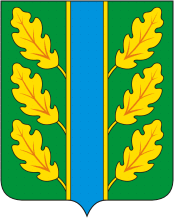 Периодическое печатное средство массовой информации«Вестник Дубровского района»Распространяется бесплатно.Подлежит распространению на территории Дубровского района.Порядковый номер выпуска:  № 20Дата выхода выпуска в свет: 29.09.2022 годаТираж:  22 экземплярар.п.ДубровкаСоучредителями периодического печатного средства массовой информации «Вестник Дубровского района» являются: Дубровский районный Совет народных депутатов и администрация Дубровского района.Редакцией периодического печатного средства массовой информации «Вестник Дубровского района» является администрация Дубровского района, которая также является его издателем и распространителем.        Адрес редакции, издателя, типографии: 242750, Брянская область, поселок Дубровка, ул. Победы, д 18.        Периодическое печатное средство массовой информации «Вестник Дубровского района является официальным периодическим печатным средством массовой информации, предназначенным для опубликования муниципальных правовых актов органов местного самоуправления Дубровского района, обсуждения проектов муниципальных правовых актов, доведения до сведения жителей Дубровского района иной официальной информации.        Главный редактор: Селюминова Н.В.Содержание:Раздел 1. «Правовые акты».1.1. Устав муниципального образования «Дубровский район». 1.2. Правовые акты, принимаемые на местном референдуме.1.3. Решения Дубровского районного Совета народных депутатов.1.4. Решения Дубровского поселкового Совета  народных депутатов1.5. Постановления и распоряжения администрации Дубровского района.1.6. Приказы Председателя контрольно- счетной палаты Дубровского района.Раздел 2. «Официальная информация».2.1. Отчеты о деятельности контрольно- счетной палаты Дубровского района.2.2.  Объявления о проведении публичных слушаний.2.3.  Муниципальные правовые акты, подлежащие обсуждению на публичных слушаниях.2.4. Иная официальная информацияРаздел 1. «Правовые акты».1.1. Устав муниципального образования «Дубровский район» – информация отсутствует.1.2. Правовые акты, принимаемые на местном референдуме – информация отсутствует.1.3. Решения Дубровского районного Совета народных депутатов – информация отсутствует.1.4. Решения Дубровского поселкового Совета  народных депутатов – информация отсутствует.      1.5. Постановления и распоряжения администрации Дубровского  района – информация отсутствует.      1.6. Приказы Председателя контрольно - счетной палаты Дубровского района - информация отсутствует.Раздел 2. «Официальная информация».2.1. Отчеты о деятельности контрольно - счетной палаты Дубровского района - информация отсутствует.2.2.  Объявления о проведении публичных слушаний  - информация отсутствует.2.3.  Муниципальные правовые акты, подлежащие обсуждению на публичных слушаниях информация отсутствует.   2.4. Иная официальная информация                2.4.1.               Извещениео проведении аукциона по продаже земельных участковАдминистрация Дубровского района сообщает о проведении аукциона по продаже земельных участков.    Организатор аукциона – администрация Дубровского района Аукцион проводится по адресу: 242750, Брянская область, Дубровский район, рп. Дубровка, ул. Победы, д. 18, каб. 1Форма торгов: аукцион, открытый по составу участников и по форме подачи предложений.Предмет аукционов – продажа земельных участков.Земельные участки из категории земель – земли сельскохозяйственного назначения.        Границы земельных участков определены в соответствии с Выпиской из единого государственного реестра недвижимости о характеристиках и зарегистрированных правах на объект недвижимости. Ограничения использования земельными участками: в рамках договора купли-продажи земельного участка.При использовании земельных участков, необходимо соблюдать следующие условия: обеспечивать беспрепятственный доступ на земельные участки для инспекционных проверок, выполнять требования эксплуатационных служб по эксплуатации подземных и наземных коммуникаций и сооружений, если такие находятся на земельном участке, и не препятствовать их ремонту и обслуживанию, не препятствовать юридическим лицам, осуществляющим на основании соответствующих решений уполномоченных органов власти геодезические, геологоразведочные, землеустроительные  и иные исследования и изыскания, использовать участок строго по целевому назначению, с соблюдением санитарных норм и экологических требований.Дата и время начала приема заявок: Прием заявок начинается с 29.09.2022 г. в 12:30. Заявки принимаются только в письменном виде и по установленной форме, по рабочим дням с 09.00 до 13.00 и с 14.00 до 17.00 (в пятницу до 16.00), по адресу организатора аукциона: 242750, Брянская область, Дубровский район, рп. Дубровка, ул. Победы, д. 18, каб. 15.Документы, представляемые заявителями для участия в аукционе:1) заявка на участие в аукционе по установленной в извещении о проведении аукциона форме с указанием банковских реквизитов счета для возврата задатка;2) копии документов, удостоверяющих личность заявителя (для граждан);3) надлежащим образом заверенный перевод на русский язык документов о государственной регистрации юридического лица в соответствии с законодательством иностранного государства в случае, если заявителем является иностранное юридическое лицо; 4) документы, подтверждающие внесение задатка.Представление документов, подтверждающих внесение задатка, признается заключением соглашения о задатке.Заявка составляется в 2 экземплярах, один из которых остается у организатора торгов, другой – у претендента.Порядок приема заявок:Один заявитель имеет право подать только одну заявку.Заявка, на участие в аукционе, поступившая по истечении срока приема заявок, возвращается заявителю в день ее поступления претенденту или его уполномоченному представителю под расписку.Заявитель имеет право отозвать принятую организатором аукциона заявку на участие в аукционе до дня окончания срока приема заявок, уведомив об этом в письменной форме организатора аукциона. Организатор аукциона обязан возвратить заявителю внесенный им задаток в течение 3 рабочих дней со дня поступления уведомления об отзыве заявки. В случае отзыва заявки заявителем позднее дня окончания срока приема заявок задаток возвращается в порядке, установленном для участников аукциона.            Для участия в аукционе претендентами вносится задаток до 22.10.2022(включительно) на расчетный счет организатора торгов по следующим реквизитам: ИНН 3210002384 КПП 324501001 ФИНУПРАВЛЕНИЕ АДМИНИСТРАЦИИ ДУБРОВСКОГО РАЙОНА (Администрация Дубровского района) л/сч 05273008100) р/счет 03232643156120002700, Отделение Брянск Банка России//УФК по Брянской области г. Брянск, БИК 011501101, ОКТМО 15612151.             Назначение платежа – задаток за участие в аукционе. Исполнение обязанности по внесению суммы задатка третьими лицами не допускается.Данное сообщение является публичной офертой для заключения договора о задатке в соответствии со статьей 437 Гражданского кодекса Российской Федерации, а подача претендентом заявки и перечисление задатка являются акцептом такой оферты, после чего договор о задатке считается заключенным в письменной форме.Документом, подтверждающим поступление задатка на счет организатора аукциона, является выписка со счета организатора аукциона. Задаток, внесенный лицом, признанным победителем аукциона засчитывается в оплату предмета аукциона. Организатор аукциона в течение 3 рабочих дней со дня подписания протокола о результатах аукциона возвращает задаток лицам, участвовавшим в аукционе, но не победившим в нем.Задаток, внесенный лицом, признанным победителем аукциона, внесенным иным лицом, с которым договор купли-продажи земельного участка заключается в соответствии с п.13, 14, или 20 ст.39.12 Земельного кодекса РФ, засчитывается в счет оплаты цены земельного участка.Задатки, внесенные этими лицами, не заключившими в установленном законодательством порядке договора купли-продажи земельного участка вследствие уклонения от заключения договоров, не возвращаются.Дата и время рассмотрения заявок: (26.10.2022) с 10:00 до 11:00 по адресу: 242750, Брянская область, Дубровский район, рп. Дубровка, ул. Победы, д. 18, каб. 1.  В день рассмотрения заявок комиссия рассматривает заявки и документы заявителей, устанавливает факт поступления от заявителей задатков на основании выписок с расчетного счета организатора аукциона. По результатам рассмотрения документов комиссия принимает решение о допуске заявителей к участию в аукционе или об отказе в допуске к участию в нем, которое оформляется протоколом. Заявитель, признанный участником аукциона, становится участником аукциона с даты подписания организатором аукциона протокола рассмотрения заявок. Заявителям, признанным участниками аукциона, и заявителям, не допущенным к участию в аукционе, организатор аукциона направляет уведомления о принятых в отношении них решениях не позднее дня, следующего после дня подписания протокола.Организатор аукциона возвращает заявителю, не допущенному к участию в аукционе, внесенный им задаток в течение трех рабочих дней со дня оформления протокола приема заявок на участие в аукционе.В случае, если на основании результатов рассмотрения заявок на участие в аукционе принято решение об отказе в допуске к участию в аукционе всех заявителей или о допуске к участию в аукционе и признании участником аукциона только одного заявителя, аукцион признается несостоявшимся.В случае, если аукцион признан несостоявшимся и только один заявитель признан участником аукциона, уполномоченный орган в течение десяти дней со дня подписания протокола рассмотрения заявок, обязан направить заявителю три экземпляра подписанного проекта договора купли-продажи земельного участка. При этом договор купли-продажи земельного участка заключается по начальной цене предмета аукциона.В случае, если по окончании срока подачи заявок на участие в аукционе подана только одна заявка на участие в аукционе или не подано ни одной заявки на участие в аукционе, аукцион признается несостоявшимся. Если единственная заявка на участие в аукционе и заявитель, подавший указанную заявку, соответствуют всем требованиям и указанным в извещении о проведении аукциона условиям аукциона, уполномоченный орган в течение десяти дней со дня рассмотрения указанной заявки обязан направить заявителю три экземпляра подписанного проекта договора купли-продажи земельного участка. При этом договор купли-продажи земельного участка заключается по начальной цене предмета аукциона.Порядок проведения аукциона:а) аукцион ведет аукционист;б) аукцион начинается с оглашения аукционистом наименования, основных характеристик и начальной цены предмета аукциона, «шага аукциона» и порядка проведения аукциона;в) участникам аукциона выдаются пронумерованные карточки, которые они поднимают после оглашения аукционистом начальной цены и каждой очередной цены в случае, если готовы заключить договор купли-продажи в соответствии с этой ценой;г) каждую последующую цену аукционист назначает путем увеличения текущей цены на «шаг аукциона». После объявления очередной цены аукционист называет номер карточки участника аукциона, который первым поднял карточку, и указывает на этого участника аукциона. Затем аукционист объявляет следующую цену в соответствии с «шагом аукциона»;д) при отсутствии участников аукциона, готовых заключить договор купли-продажи в соответствии с названной ценой, аукционист повторяет эту цену 3 раза.Если после троекратного объявления очередной цены ни один из участников аукциона не поднял карточку, аукцион завершается. е) по завершении аукциона аукционист объявляет цену земельного участка и номер карточки победителя аукциона.Победителем аукциона признается участник аукциона, предложивший наибольшую цену за земельный участок. Результаты аукциона оформляются протоколом, который подписывается в день проведения аукциона по адресу: 242750, Брянская область, Дубровский район, рп. Дубровка, ул. Победы, д. 18, каб. 1.     Организатор аукциона объявляет о принятом решении в месте и в день проведения аукциона.В случае, если в аукционе участвовал только один участник или при проведении аукциона не присутствовал ни один из участников аукциона, либо в случае, если после троекратного объявления предложения о начальной цене предмета аукциона не поступило ни одного предложения о цене предмета аукциона, которое предусматривало бы более высокую цену предмета аукциона, аукцион признается несостоявшимся.Уполномоченный орган направляет победителю аукциона или единственному принявшему участие в аукционе его участнику три экземпляра подписанного проекта договора купли-продажи земельного участка в десятидневный срок со дня составления протокола о результатах аукциона. При этом  договор купли-продажи земельного участка заключается по цене, предложенной победителем аукциона, или в случае заключения указанного договора с единственным принявшим участие в аукционе его участником устанавливается в размере, равном начальной цене предмета аукциона. Не допускается заключение указанных договоров ранее чем через десять дней со дня размещения информации о результатах аукциона на официальном сайте.Организатор аукциона вправе отказаться от проведения аукциона не позднее чем за три дня до дня проведения аукциона.Заявитель не допускается к участию в аукционе в следующих случаях:1) непредставление необходимых для участия в аукционе документов или представление недостоверных сведений;2) непоступление задатка на дату рассмотрения заявок на участие в аукционе;3) подача заявки на участие в аукционе лицом, которое в соответствии с Земельным Кодексом и другими федеральными законами не имеет права быть участником конкретного аукциона, покупателем земельного участка или приобрести земельный участок в аренду;4) наличие сведений о заявителе, об учредителях (участниках), о членах коллегиальных исполнительных органов заявителя, лицах, исполняющих функции единоличного исполнительного органа заявителя, являющегося юридическим лицом, в предусмотренном настоящей статьей реестре недобросовестных участников аукциона.Победитель аукциона производит оплату цены земельного участка, определенной на аукционе, в течение 10 рабочих дней со дня подписания договора купли-продажи земельного участка.Оплата цены земельных участков, определенной на аукционах, осуществляется по следующим реквизитам:        для лота № 1 ФИНУПРАВЛЕНИЕ АДМИНИСТРАЦИИ ДУБРОВСКОГО РАЙОНА (Комитет имущественных отношений администрации Дубровского района) ИНН 3210002306, КПП 324501001, ФИНУПРАВЛЕНИЕ АДМИНИСТРАЦИИ ДУБРОВСКОГО РАЙОНА (Комитет имущественных отношений администрация Дубровского района), БИК 011501101, сч. 03100643000000012700, л/сч. № 04273008100 в Отделении Брянск Банка России//УФК по Брянской области г. Брянск, ОКТМО 15612436, КБК 904 114 060 1305 0000 430.        для лота №2,№3 ФИНУПРАВЛЕНИЕ АДМИНИСТРАЦИИ ДУБРОВСКОГО РАЙОНА (Комитет имущественных отношений администрации Дубровского района) ИНН 3210002306, КПП 324501001, ФИНУПРАВЛЕНИЕ АДМИНИСТРАЦИИ ДУБРОВСКОГО РАЙОНА (Комитет имущественных отношений администрация Дубровского района), БИК 011501101, сч. 03100643000000012700, л/сч. № 04273008100 в Отделении Брянск Банка России//УФК по Брянской области г. Брянск, ОКТМО 15612151, КБК 904 114 060 1313 0000 430.        для лота №4,№8,№12 ФИНУПРАВЛЕНИЕ АДМИНИСТРАЦИИ ДУБРОВСКОГО РАЙОНА (Комитет имущественных отношений администрации Дубровского района) ИНН 3210002306, КПП 324501001, ФИНУПРАВЛЕНИЕ АДМИНИСТРАЦИИ ДУБРОВСКОГО РАЙОНА (Комитет имущественных отношений администрация Дубровского района), БИК 011501101, сч. 03100643000000012700, л/сч. № 04273008100 в Отделении Брянск Банка России//УФК по Брянской области г. Брянск, ОКТМО 15612448, КБК 904 114 060 1305 0000 430.      для лота №5,№6,№7,№9,№10,№11 ФИНУПРАВЛЕНИЕ АДМИНИСТРАЦИИ ДУБРОВСКОГО РАЙОНА (Комитет имущественных отношений администрации Дубровского района) ИНН 3210002306, КПП 324501001, ФИНУПРАВЛЕНИЕ АДМИНИСТРАЦИИ ДУБРОВСКОГО РАЙОНА (Комитет имущественных отношений администрация Дубровского района), БИК 011501101, сч. 03100643000000012700, л/сч. № 04273008100 в Отделении Брянск Банка России//УФК по Брянской области г. Брянск, ОКТМО 15612440, КБК 904 114 060 1305 0000 430.            Осмотр земельных участков на местности проводится претендентами самостоятельно.Получить дополнительную информацию, необходимые материалы, соответствующие документы, ознакомиться с формой заявки, с документацией, характеризующей предмет аукциона, подать заявку на участие в аукционе можно по месту приема заявок со дня опубликования настоящего извещения ежедневно в рабочие дни с 9.00 до 13.00 и с 14.00 до 17.00 (в пятницу до 16.00 часов) по адресу: 242750, Брянская область,  Дубровский район, рп. Дубровка, ул. Победы, д. 18, каб. 15, тел. 8(48332)91133.Все вопросы, касающиеся проведения аукциона по продаже земельных участков, не нашедшие отражения в настоящем сообщении, регулируются в соответствии с требованиями законодательства Российской Федерации.Проект договора купли-продажи земельного участка, форма заявки размещены на  официальном сайте торгов РФ www.torgi.gov.ru, на сайте Дубровского  муниципального района Брянской области в сети интернет www.admdubrovka.ru.Глава администрацииДубровского района                                                                                     И.А. ШевелёвПриложение 1ЗАЯВКАНА УЧАСТИЕ В АУКЦИОНЕ____________________________________________________________________________________________________________________________________________________________________,(полное наименование юридического лица, подающего заявку, или фамилия, имя, отчество, гражданство, паспортные данные физического лица, подающего заявку)в лице _________________________________________________________________________________________________________________________________________________________________________________________________________________________________,                                     (фамилия, имя, отчество, должность для представителя юридического лица)действующего на основании ____________________________________________________ __________________________________________________________________________________________________________________________________________________________ (далее – претендент), принимая решение об участии в аукционе по продаже земельного участка, по адресу: Брянская область, Дубровский район, _____________________________________________________________________________, площадью _____ кв.м., с кадастровым номером 32:05:___________:____, из земель _______________________________________,разрешенное использование: _____________________________________________________, обязуюсь соблюдать условия проведения аукциона, содержащиеся в извещении,  опубликованном _____________________________________________, а также порядок проведения аукциона, предусмотренный ЗК РФ.Принимая решение об участии в аукционе по продаже земельного участка, обязуюсь: - Соблюдать условия аукциона, а также установленный порядок проведения аукциона; -  В случае признания победителем аукциона заключить с Организатором договор купли-продажи земельного участка не ранее 10 (десять)  дней со дня  размещения информации о результатах аукциона на сайте www.torgi.gov.ru  в сети Интернет и  уплатить Организатору выкупную стоимость, установленную по результатам аукциона в сроки, определяемые договором купли-продажи земельного участкаПретендент согласен на участие в аукционе на указанных условиях.В случае признания победителем аукциона:подписать протокол по итогам аукциона;оплатить выкупную стоимость земельного участка, определенную по итогам аукциона в срок, указанный в извещении о проведении аукциона;заключить в установленный срок договор купли -продажи, принять земельный участок по акту приема-передачи и выполнить предусмотренные договором купли-продажи условия.Со сведениями, изложенными в извещении о проведении аукциона, ознакомлен и согласен, в том числе:с данными об организаторе аукциона;о предмете аукциона, начальной цене земельного участка, величине повышения начальной цены (шаг аукциона);о времени и месте проведения аукциона, порядке его проведения, в том числе об оформлении участия в аукционе, порядке определения победителя, заключения договора купли-продажи;об оплате стоимости земельного участка, последствиях уклонения или отказа от подписания протокола об итогах аукциона, договора купли-продажи;о порядке определения победителя;с порядком отмены аукциона;с документами, содержащими сведения об участке, с возможностью ознакомления с состоянием земельного участка посредством осмотра, в порядке, установленном извещением о проведении аукциона.Претендент согласен на участие в аукционе на указанных условиях.Претендент подтверждает, что на дату подписания настоящей заявки он ознакомлен с документами, содержащими сведения об участке, а также ему была предоставлена возможность ознакомиться с состоянием земельного участка в результате осмотра, который претендент мог осуществить самостоятельно или в присутствии представителя организатора торгов в порядке, установленном извещением и документацией об аукционе, претензий не имеет.Претендент осведомлен о порядке отзыва заявки и о порядке перечисления и возврата задатка. Задаток подлежит перечислению претендентом на счет организатора аукциона и перечисляется непосредственно претендентом. Надлежащей оплатой задатка является поступление денежных средств на счет организатора аукциона до дня окончания приема заявок. Исполнение обязанности по внесению суммы задатка третьими лицами не допускается. В случае отказа победителя аукциона от подписания протокола подведения итогов аукциона или заключения договора купли-продажи земельного участка, сумма внесенного им задатка не возвращается.Возврат задатка производится по следующим реквизитам:_________________________________________________________________________________Уведомление претендента обо всех изменениях осуществляется по следующему адресу: _____________________________________________________________________________Контактный телефон _____________________.Даю согласие на обработку моих персональных данных в соответствии с нормами и требованиями Федерального закона от 27 июля 2006 года № 152-ФЗ «О персональных данных».Подпись претендента(полномочного представителя претендента)        _______________________/_____________/Заявка принята Комитетом имущественных отношений администрации Дубровского района.Время и дата принятия заявки:Час.  ____ мин. ____   «____» __________ 2022  года.Регистрационный номер заявки: №  _______Подпись уполномоченного лица организатора аукциона       _______________/___________Приложение  2(ПРОЕКТ)                                                        Д О Г О В О Р   №  _______КУПЛИ-ПРОДАЖИ ЗЕМЕЛЬНОГО УЧАСТКАрп. Дубровка                                                                                                            __________________________           Брянской области						                две тысячи двадцать второго годАдминистрация Дубровского района, ИНН 3210002384, КПП 324501001, ОГРН 1023201740363, юридический адрес: 242750, Брянская область, Дубровский район, п. Дубровка, ул. Победы, д. 18, зарегистрирована 13.02.1998 года Управлением юстиции администрации Брянской области, в лице Главы администрации Дубровского района Шевелёва Игоря Анатольевича, действующего на основании Устава МО «Дубровский район»,  именуемая в дальнейшем «Продавец»,  с одной стороны и  _____________________________________________________________________________________, именуемый в дальнейшем «Покупатель», и именуемые в дальнейшем «Стороны», на основании Протокола заседания комиссии  по проведению аукциона по продаже земельного участка,  заключили настоящий договор (далее – Договор) о нижеследующем:                                                        1.    ПРЕДМЕТ ДОГОВОРА.1.1. Покупатель земельного участка, __________________________________, обязуется принять и оплатить по цене и на условиях настоящего договора, а Продавец  обязуется передать ему в собственность земельный участок с кадастровым номером ______________ по адресу: _____________________________________, площадью _______________ кв.м. (далее – Участок), земли _______________, с разрешенным видом использования – ______________________________, в границах соответствующих плану в кадастровом паспорте земельного участка.                                                                   2.     ПЛАТА ПО ДОГОВОРУ2.1. Цена Участка согласно итогов аукциона, состоявшегося __________ 2022 г. составляет _________ (__________________________) рублей _____ копеек. С учетом внесенного задатка в размере __________(__________) рублей ____ копеек, сумма подлежащая оплате по настоящему договору составляет __________________ (______________) рублей _______ копеек и является окончательной для исполнения обязательств Покупателя перед Продавцом.2.2. Покупатель производит полную оплату, предусмотренную п. 2.1., безналичным расчетом в течение 10 банковских дней с момента подписания договора купли-продажи.2.3. Сведения о реквизитах счета для оплаты цены Участка, Покупатель получает у Продавца в виде готовой заполненной квитанции, в день получения проекта настоящего Договора, предъявляемого Покупателю для согласования текста и подписания.2.4. По соглашению сторон ипотека не возникает.3.  ОГРАНИЧЕНИЯ ИСПОЛЬЗОВАНИЯ И ОБРЕМЕНЕНИЯ УЧАСТКА3.1. Ограничений в использовании земельный участок не имеет.                                                     4.   ПРАВА И ОБЯЗАННОСТИ СТОРОН4.1. Продавец обязуется:- подписать и передать Покупателю по Акту приема-передачи  продаваемый земельный участок в срок не более 3-х дней после исполнения Покупателем  обязанности оплатить  цену  участка  Продавцу.- осуществить государственную регистрацию права на земельный участок, в соответствии с Федеральным законом от 13.07.2015г № 218-ФЗ «О государственной регистрации недвижимости».4.2. Покупатель обязуется:-    оплатить Продавцу цену Участка в соответствии с условиями настоящего договора;-  подписать и принять земельный участок от Продавца по Акту приема-передачи;- оплатить расходы, связанные с государственной регистрацией права на земельный участок;- выполнять, вытекающие из установленных в соответствии с земельным законодательством РФ, требования, предъявляемые к собственнику земельного участка, по его использованию, в соответствии с целевым назначением, принадлежностью к той или иной категории земель и разрешенным использованием способами, которые не должны наносить вред окружающей среде, в том числе земле как природному объекту; сохранять межевые, геодезические и другие специальные знаки, установленные на земельных участках в соответствии с законодательством; соблюдать при использовании земельных участков требования градостроительных регламентов, строительных, экологических, санитарно-гигиенических, противопожарных и иных правил, нормативов.                                                                                        5.   ОТВЕТСТВЕННОСТЬ СТОРОН                                                                       5.1. Стороны несут ответственность за  невыполнение, либо ненадлежащее выполнение условий Договора в соответствии с законодательством РФ.          5.2. За нарушение срока внесения денежных средств, подлежащих уплате в соответствии с п. 2.1.-2.3. настоящего договора, Продавец вправе требовать от Покупателя уплаты пени из расчета 0,01% от размера невнесенных денежных средств за каждый календарный день просрочки.     6.     ПРОЧИЕ   УСЛОВИЯ           6.1.  Договор составлен и подписан в трех подлинных экземплярах, имеющих одинаковую юридическую силу: по одному экземпляру сторонам в Договоре и один для передачи и совершения  государственной регистрации права на земельный участок, в соответствии с Федеральным законом «О государственной регистрации прав на недвижимое имущество и сделок с ним».           6.2.  В день подписания настоящего договора, Продавец передает Покупателю:  - сведения об основных характеристиках объекта недвижимости, выданных Управлением Федеральной службы государственной регистрации, кадастра и картографии по Брянской области, в подлиннике – 1 (один) экз.;ЮРИДИЧЕСКИЕ  АДРЕСА  И  РЕКВИЗИТЫ СТОРОНПРОДАВЕЦ:Администрация Дубровского района, ИНН 3210002384, КПП 324501001, ОГРН 1023201740363, юридический адрес: 242750, Брянская область, Дубровский район, рп. Дубровка, ул. Победы, д. 18.ПОКУПАТЕЛЬ: 				         8.   ПОДПИСИ   СТОРОНПРОДАВЕЦ:Администрация Дубровского района_________________________________    И.А. Шевелёв ПОКУПАТЕЛЬ:                                             __________________________________Акт передачи  земельного участкак договору  купли- продажи  №  ____ от ____________г. рп. Дубровка                                                                                           	    «___» ______________2022 г.Брянской области				                 	       Администрация Дубровского района, ИНН 3210002384, КПП 324501001, ОГРН 1023201740363, юридический адрес: 242750, Брянская область, Дубровский район, рп. Дубровка, ул. Победы, д. 18, зарегистрирована 13.02.1998 года Управлением юстиции администрации Брянской области, в лице Главы администрации Дубровского района Шевелева Игоря Анатольевича, действующего на основании Устава МО «Дубровский район»,  именуемая в дальнейшем «Продавец»,  с одной стороны и   __________________________, именуемый в дальнейшем «Покупатель», и именуемые в дальнейшем «Стороны», с другой стороны, подписали  настоящий акт о нижеследующем:1. Во исполнение обязательств по  договору купли-продажи земельного участка от  _________ года   № ______ Продавец передает, а Покупатель принимает от него земельный участок с кадастровым  номером ______________ по адресу: ______________________________________________, площадью ______________ кв.м. (далее – Участок), земли ______________, с разрешенным видом использования – __________________________, в границах соответствующих плану в кадастровом паспорте земельного участка, посредством подписания настоящего акта, подтверждающего факт выбытия земельного участка из имущества Продавца и вступление во владение им Покупателем.2. Оплата цены земельного участка, в соответствии с условиями Договора, Покупателем  произведена полностью.  3. Претензий к состоянию принимаемого имущества (земельного участка) у Покупателя к Продавцу не имеется.4. Подписание настоящего акта сторонами, является завершением исполнения ими взаимных обязательств по вышеназванному договору в полном объеме. С этого момента, договор считается исполненным, и на него распространяется требование ст. 408 ГК РФ (прекращение обязательств исполнением). 5. Акт составлен и подписан в трех подлинных экземплярах, имеющих одинаковую юридическую силу: 1 (один) экземпляр остается у Продавца, и 2 (два) экземпляра – у Покупателя (в т.ч. для нужд государственной регистрации права на земельный участок).Земельный участок передал:ПРОДАВЕЦ:Администрация Дубровского района_________________________________    И.А. ШевелёвПОКУПАТЕЛЬ: _______________________________________2.4.2.Извещение о проведении открытого аукциона на право заключения договоров аренды земельных участков  Организатор аукциона: Администрация Дубровского района. Орган, принявший решение о проведении аукциона: аукцион проводится на основании Постановления администрации Дубровского района от 26.09.2022 г. № 463Форма аукциона и форма подачи предложений о цене: открытый аукцион по составу участников и по форме подачи предложений о размере арендной платы.Дата, место и время проведения аукциона: 31.10.2022 г., по адресу:242750, Брянская область, Дубровский район, рп.Дубровка, ул. Победы, д. 18, каб.1, в 11-00 часов.Предмет аукциона: право заключения договора аренды следующих участков:Лот № 1 - земельный участок, расположенный по адресу: Российская Федерация, Брянская область, Дубровский муниципальный район, Дубровское городское поселение, рп.Дубровка, территория гаражи по ул.Ленина Блок 1, з/у 21, площадью 25кв.м, с кадастровым номером 32:05:0110201:298, из земель населенных пунктов, разрешенный вид использования: хранение автотранспорта. Форма собственности: неразграниченная. Лот № 2 - земельный участок, расположенный по адресу: Российская Федерация, Брянская область, Дубровский муниципальный район, Сещинское сельское поселение, п. Сеща, территория индивидуальные гаражи Блок 2, земельный участок 4, площадью 24кв.м, с кадастровым номером 32:05:0081401:973, из земель населенных пунктов, разрешенный вид использования: хранение автотранспорта. Форма собственности: неразграниченная. Лот № 3 - земельный участок, расположенный по адресу: Российская Федерация, Брянская область, Дубровский муниципальный район, Дубровское городское поселение, рп.Дубровка, 2-й микрорайон, земельный участок 15/6, площадью 30кв.м, с кадастровым номером 32:05:0110101:484, из земель населенных пунктов, разрешенный вид использования: хранение автотранспорта. Форма собственности: неразграниченная. Лот № 4 - земельный участок, расположенный по адресу: Российская Федерация, Брянская область, Дубровский муниципальный район, Дубровское городское поселение, рп.Дубровка, 2-й микрорайон, земельный участок 13/16, площадью 27кв.м, с кадастровым номером 32:05:0110101:485, из земель населенных пунктов, разрешенный вид использования: хранение автотранспорта. Форма собственности: неразграниченная. Лот № 5 - земельный участок, расположенный по адресу: Российская Федерация, Брянская область, Дубровский муниципальный район, Дубровское городское поселение, рп.Дубровка, 2-й микрорайон, земельный участок 13/15, площадью 27кв.м, с кадастровым номером 32:05:0110101:486, из земель населенных пунктов, разрешенный вид использования: хранение автотранспорта. Форма собственности: неразграниченная. Лот № 6 - земельный участок, расположенный по адресу: Российская Федерация, Брянская область, Дубровский муниципальный район, Дубровское городское поселение, рп.Дубровка, 2-й микрорайон, земельный участок 13/17, площадью 27кв.м, с кадастровым номером 32:05:0110101:487, из земель населенных пунктов, разрешенный вид использования: хранение автотранспорта. Форма собственности: неразграниченная. Лот № 7 - земельный участок, расположенный по адресу: Российская Федерация, Брянская область, Дубровский муниципальный район, Дубровское городское поселение, рп.Дубровка, 2-й микрорайон, земельный участок 13/19, площадью 27кв.м, с кадастровым номером 32:05:0110101:488, из земель населенных пунктов, разрешенный вид использования: хранение автотранспорта. Форма собственности: неразграниченная. Лот № 8 - земельный участок, расположенный по адресу: Российская Федерация, Брянская область, Дубровский муниципальный район, Дубровское городское поселение, рп.Дубровка, 2-й микрорайон, земельный участок 13/18, площадью 27кв.м, с кадастровым номером 32:05:0110101:489, из земель населенных пунктов, разрешенный вид использования: хранение автотранспорта. Форма собственности: неразграниченная. Лот № 9 - земельный участок, расположенный по адресу: Российская Федерация, Брянская область, Дубровский муниципальный район, Дубровское городское поселение, рп.Дубровка, площадью 67699кв.м, с кадастровым номером 32:05:0110101:490, из земель населенных пунктов, разрешенный вид использования: недропользование. Форма собственности: неразграниченная. Границы земельных участков указаны в материалах межевания и в сведениях об основных характеристиках объекта недвижимости, выданных Управлением Федеральной службы государственной регистрации, кадастра и картографии по Брянской области.Земельные участки правами других лиц не обременены, ограничений в пользовании не имеют.В отношении лотов № 1, 2 зона – Т – 1 – Зона автомобильного транспорта:Предельные размеры земельных участков:Минимальный – не подлежит ограничению.Максимальный – не подлежит ограничению.2.  Минимальные отступы от границ земельных участков: не подлежит ограничению.3. Количество этажей или предельная высота зданий, строений, сооружений: не подлежит ограничению.4. Максимальный процент застройки – 80 %.В отношении лота № 3, 4, 5, 6, 7, 8 зона – Ж– 2 – Зона автомобильного транспорта: Предельные размеры земельных участков:Минимальный – не подлежит ограничению.Максимальный – не подлежит ограничению.Минимальные отступы от границ земельных участков: Отступ линии застройки от красной линии, проезда, улицы при новом строительстве:- не менее  со стороны улиц;- не менее 5 м со стороны проездов;в районе существующей застройки – в соответствии со сложившейся ситуацией.Расстояние от хозяйственных построек до красных линий улиц и проездов должно быть не менее 5 м.Минимальное расстояние от границ соседнего участка до:-жилого дома – 6 м;-открытой автостоянки –1 м;-отдельно стоящего гаража – 3 м; Минимальное расстояние от окон жилых помещений:- до соседнего жилого дома и хозяйственных строений на соседнем участке – 12 м; по противопожарным нормам в зависимости от огнестойкости зданий и сооружений от  до ;- до построек с содержанием скота и птицы – от 6 до  жилого дома и хозяйственных строений на соседнем участке – ;- до построек с содержанием скота и птицы, дворовых туалетов, помойных ям душа, бани и сауны - .Минимальное расстояние от границ соседнего участка:-до построек для содержания скота и птицы не менее - ; до остальных хозпостроек –     3м- до стволов высокорослых деревьев – ;- до стволов среднерослых деревьев – ;- до кустарников – .3. Количество этажей или предельная высота зданий, строений, сооружений: максимальное количество этажей для прочих основных и условно разрешенных видов – 3 этажа. 4. Максимальный процент застройки – 40 %.В отношении лота № 9 зона – П1-1 – производственная зона с размещением предприятий IV и V класса опасности:Предельные размеры земельных участков:Минимальный – не подлежит ограничению.Максимальный – не подлежит ограничению.2.  Минимальные отступы от границ земельных участков: со стороны красной линии, проездов, улиц - 5 метров, со стороны смежных участков – 6 м.3. Количество этажей или предельная высота зданий, строений, сооружений: не подлежит ограничению.4. Максимальный процент застройки – 80 %.Для лота № 1: Электроснабжение – для осуществления технологического присоединения объекта техническая возможность по вышеуказанному адресу имеется.Водоснабжение –  подключение возможно от существующей водопроводной сети в п.Дубровка, водоснабжение соответствует III категории, снижение подачи воды не должно превышать 15 суток, перерыв подачи воды 24 часа. Диаметр сети в месте подключения , глубина заложения труб , объем водопотребления 0,078м3/сутки. Водопроводную линию выполнить подземной прокладкой с обустройством колодца из железобетонных колец в месте врезки в существующий водопровод (СНиП 2.04.02-84). Колодец обустроить диаметром 1,5м с двойной крышкой (верхняя железобетонная). Расстояние от стены колодца до опоры ВЛ должно быть не менее . Ответвления на трубопроводе от врезки до водосчетчика не допускаются. Для трубопровода применять полиэтиленовые трубы. Материал труб и качество воды должны отвечать требованиям ГОСТ 2874-82. Проектные и монтажные работы выполнить персоналом МУП «Водоканал Дубровский» или персоналом специализированной организации, имеющей лицензию. Для допуска в эксплуатацию предъявить техническую документацию, в том числе акты на скрытые работы, в ПТО МУП «Водоканал Дубровский».Перед производством земляных работ технический паспорт водопровода согласовать со службами коммунального хозяйства, газовой, связи, электроснабжения. Заключить двухсторонний договор с МУП «Водоканал Дубровский» согласно распоряжения от 01.11.2001 администрации Дубровского района Брянской области «Об участии потребителей в строительстве и реконструкции систем инженерной инфраструктуры Брянской области». В водопроводном колодце выполнить водоизмерительный узел СНиП 2.04.01-85. Выполнить ограждение водомерного узла от несанкционированного доступа, обеспечить температурный режим в зимнее время в соответствии с требованиями завода изготовителя. Проект согласовать с МУП «Водоканал Дубровский». Срок действия ТУ-2 года со дня выдачи. Газоснабжение – технологическое присоединение объекта капитального строительства, планируемого к размещению по вышеуказанному адресу, к действующей  сети газораспределения возможно.Для лота № 2: Электроснабжение – для осуществления технологического присоединения объекта капитального строительства заявителю необходимо обратиться в ПАО «Россети Центр» - «Брянскэнерго»  с заявкой и приложением документов, получить технические условия и заключить договор технологического присоединения. Плата за присоединение запрашиваемой мощности будет определена в соответствии с Постановлением Управления государственного регулирования тарифов Брянской области.Водоснабжение –  подключение возможно от существующей водопроводной сети в п.Сеща, водоснабжение соответствует III категории, снижение подачи воды не должно превышать 15 суток, перерыв подачи воды 24 часа. Диаметр сети в месте подключения , глубина заложения труб , объем водопотребления 0,078м3/сутки. Водопроводную линию выполнить подземной прокладкой с обустройством колодца из железобетонных колец в месте врезки в существующий водопровод (СНиП 2.04.02-84). Колодец обустроить диаметром 1,5м с двойной крышкой (верхняя железобетонная). Расстояние от стены колодца до опоры ВЛ должно быть не менее . Ответвления на трубопроводе от врезки до водосчетчика не допускаются. Для трубопровода применять полиэтиленовые трубы. Материал труб и качество воды должны отвечать требованиям ГОСТ 2874-82. Проектные и монтажные работы выполнить персоналом МУП «Водоканал Дубровский» или персоналом специализированной организации, имеющей лицензию. Для допуска в эксплуатацию предъявить техническую документацию, в том числе акты на скрытые работы, в ПТО МУП «Водоканал Дубровский».Перед производством земляных работ технический паспорт водопровода согласовать со службами коммунального хозяйства, газовой, связи, электроснабжения. Заключить двухсторонний договор с МУП «Водоканал Дубровский» согласно распоряжения от 01.11.2001 администрации Дубровского района Брянской области «Об участии потребителей в строительстве и реконструкции систем инженерной инфраструктуры Брянской области». В водопроводном колодце выполнить водоизмерительный узел СНиП 2.04.01-85. Выполнить ограждение водомерного узла от несанкционированного доступа, обеспечить температурный режим в зимнее время в соответствии с требованиями завода изготовителя. Проект согласовать с МУП «Водоканал Дубровский». Срок действия ТУ-2 года со дня выдачи. Газоснабжение – в связи с отсутствием по состоянию на 12.09.2018г. газораспределительных сетей в данном районе застройки, предоставление технических условий будет возможно только после выполнения органами муниципального самоуправления мероприятий по обеспечению технической возможности подключения. Для лота № 3: Электроснабжение – для осуществления технологического присоединения объекта техническая возможность по вышеуказанному адресу имеется.Водоснабжение –  подключение возможно от существующей водопроводной сети в п.Дубровка ул.Драгунского, водоснабжение соответствует III категории, снижение подачи воды не должно превышать 15 суток, перерыв подачи воды 24 часа. Диаметр сети в месте подключения , глубина заложения труб , объем водопотребления 0,078м3/сутки. Водопроводную линию выполнить подземной прокладкой с обустройством колодца из железобетонных колец в месте врезки в существующий водопровод (СНиП 2.04.02-84). Колодец обустроить диаметром 1,5м с двойной крышкой (верхняя железобетонная). Расстояние от стены колодца до опоры ВЛ должно быть не менее . Ответвления на трубопроводе от врезки до водосчетчика не допускаются. Для трубопровода применять полиэтиленовые трубы. Материал труб и качество воды должны отвечать требованиям ГОСТ 2874-82. Проектные и монтажные работы выполнить персоналом МУП «Водоканал Дубровский» или персоналом специализированной организации, имеющей лицензию. Для допуска в эксплуатацию предъявить техническую документацию, в том числе акты на скрытые работы, в ПТО МУП «Водоканал Дубровский».Перед производством земляных работ технический паспорт водопровода согласовать со службами коммунального хозяйства, газовой, связи, электроснабжения. Заключить двухсторонний договор с МУП «Водоканал Дубровский» согласно распоряжения от 01.11.2001 администрации Дубровского района Брянской области «Об участии потребителей в строительстве и реконструкции систем инженерной инфраструктуры Брянской области». В водопроводном колодце выполнить водоизмерительный узел СНиП 2.04.01-85. Выполнить ограждение водомерного узла от несанкционированного доступа, обеспечить температурный режим в зимнее время в соответствии с требованиями завода изготовителя. Проект согласовать с МУП «Водоканал Дубровский». Срок действия ТУ-2 года со дня выдачи. Газоснабжение – в связи с отсутствием по состоянию на 12.09.2018г. газораспределительных сетей в данном районе застройки, предоставление технических условий будет возможно только после выполнения органами муниципального самоуправления мероприятий по обеспечению технической возможности подключения.Для лота № 4: Электроснабжение – для осуществления технологического присоединения объекта техническая возможность по вышеуказанному адресу имеется.Водоснабжение –  подключение возможно от существующей водопроводной сети в п.Дубровка ул.Драгунского, водоснабжение соответствует III категории, снижение подачи воды не должно превышать 15 суток, перерыв подачи воды 24 часа. Диаметр сети в месте подключения , глубина заложения труб , объем водопотребления 0,078м3/сутки. Водопроводную линию выполнить подземной прокладкой с обустройством колодца из железобетонных колец в месте врезки в существующий водопровод (СНиП 2.04.02-84). Колодец обустроить диаметром 1,5м с двойной крышкой (верхняя железобетонная). Расстояние от стены колодца до опоры ВЛ должно быть не менее . Ответвления на трубопроводе от врезки до водосчетчика не допускаются. Для трубопровода применять полиэтиленовые трубы. Материал труб и качество воды должны отвечать требованиям ГОСТ 2874-82. Проектные и монтажные работы выполнить персоналом МУП «Водоканал Дубровский» или персоналом специализированной организации, имеющей лицензию. Для допуска в эксплуатацию предъявить техническую документацию, в том числе акты на скрытые работы, в ПТО МУП «Водоканал Дубровский».Перед производством земляных работ технический паспорт водопровода согласовать со службами коммунального хозяйства, газовой, связи, электроснабжения. Заключить двухсторонний договор с МУП «Водоканал Дубровский» согласно распоряжения от 01.11.2001 администрации Дубровского района Брянской области «Об участии потребителей в строительстве и реконструкции систем инженерной инфраструктуры Брянской области». В водопроводном колодце выполнить водоизмерительный узел СНиП 2.04.01-85. Выполнить ограждение водомерного узла от несанкционированного доступа, обеспечить температурный режим в зимнее время в соответствии с требованиями завода изготовителя. Проект согласовать с МУП «Водоканал Дубровский». Срок действия ТУ-2 года со дня выдачи. Газоснабжение – технологическое присоединение объекта капитального строительства, планируемого к размещению по вышеуказанному адресу, к действующей  сети газораспределения возможно.Для лота № 5: Электроснабжение – для осуществления технологического присоединения объекта техническая возможность по вышеуказанному адресу имеется.Водоснабжение –  подключение возможно от существующей водопроводной сети в п.Дубровка ул.Драгунского, водоснабжение соответствует III категории, снижение подачи воды не должно превышать 15 суток, перерыв подачи воды 24 часа. Диаметр сети в месте подключения , глубина заложения труб , объем водопотребления 0,078м3/сутки. Водопроводную линию выполнить подземной прокладкой с обустройством колодца из железобетонных колец в месте врезки в существующий водопровод (СНиП 2.04.02-84). Колодец обустроить диаметром 1,5м с двойной крышкой (верхняя железобетонная). Расстояние от стены колодца до опоры ВЛ должно быть не менее . Ответвления на трубопроводе от врезки до водосчетчика не допускаются. Для трубопровода применять полиэтиленовые трубы. Материал труб и качество воды должны отвечать требованиям ГОСТ 2874-82. Проектные и монтажные работы выполнить персоналом МУП «Водоканал Дубровский» или персоналом специализированной организации, имеющей лицензию. Для допуска в эксплуатацию предъявить техническую документацию, в том числе акты на скрытые работы, в ПТО МУП «Водоканал Дубровский».Перед производством земляных работ технический паспорт водопровода согласовать со службами коммунального хозяйства, газовой, связи, электроснабжения. Заключить двухсторонний договор с МУП «Водоканал Дубровский» согласно распоряжения от 01.11.2001 администрации Дубровского района Брянской области «Об участии потребителей в строительстве и реконструкции систем инженерной инфраструктуры Брянской области». В водопроводном колодце выполнить водоизмерительный узел СНиП 2.04.01-85. Выполнить ограждение водомерного узла от несанкционированного доступа, обеспечить температурный режим в зимнее время в соответствии с требованиями завода изготовителя. Проект согласовать с МУП «Водоканал Дубровский». Срок действия ТУ-2 года со дня выдачи. Газоснабжение – технологическое присоединение объекта капитального строительства, планируемого к размещению по вышеуказанному адресу, к действующей  сети газораспределения возможно.Для лота № 6: Электроснабжение – для осуществления технологического присоединения объекта техническая возможность по вышеуказанному адресу имеется.Водоснабжение –  подключение возможно от существующей водопроводной сети в п.Дубровка ул.Драгунского, водоснабжение соответствует III категории, снижение подачи воды не должно превышать 15 суток, перерыв подачи воды 24 часа. Диаметр сети в месте подключения , глубина заложения труб , объем водопотребления 0,078м3/сутки. Водопроводную линию выполнить подземной прокладкой с обустройством колодца из железобетонных колец в месте врезки в существующий водопровод (СНиП 2.04.02-84). Колодец обустроить диаметром 1,5м с двойной крышкой (верхняя железобетонная). Расстояние от стены колодца до опоры ВЛ должно быть не менее . Ответвления на трубопроводе от врезки до водосчетчика не допускаются. Для трубопровода применять полиэтиленовые трубы. Материал труб и качество воды должны отвечать требованиям ГОСТ 2874-82. Проектные и монтажные работы выполнить персоналом МУП «Водоканал Дубровский» или персоналом специализированной организации, имеющей лицензию. Для допуска в эксплуатацию предъявить техническую документацию, в том числе акты на скрытые работы, в ПТО МУП «Водоканал Дубровский».Перед производством земляных работ технический паспорт водопровода согласовать со службами коммунального хозяйства, газовой, связи, электроснабжения. Заключить двухсторонний договор с МУП «Водоканал Дубровский» согласно распоряжения от 01.11.2001 администрации Дубровского района Брянской области «Об участии потребителей в строительстве и реконструкции систем инженерной инфраструктуры Брянской области». В водопроводном колодце выполнить водоизмерительный узел СНиП 2.04.01-85. Выполнить ограждение водомерного узла от несанкционированного доступа, обеспечить температурный режим в зимнее время в соответствии с требованиями завода изготовителя. Проект согласовать с МУП «Водоканал Дубровский». Срок действия ТУ-2 года со дня выдачи. Газоснабжение – технологическое присоединение объекта капитального строительства, планируемого к размещению по вышеуказанному адресу, к действующей  сети газораспределения возможно.Для лота № 7: Электроснабжение – для осуществления технологического присоединения объекта техническая возможность по вышеуказанному адресу имеется.Водоснабжение –  подключение возможно от существующей водопроводной сети в п.Дубровка ул.Драгунского, водоснабжение соответствует III категории, снижение подачи воды не должно превышать 15 суток, перерыв подачи воды 24 часа. Диаметр сети в месте подключения , глубина заложения труб , объем водопотребления 0,078м3/сутки. Водопроводную линию выполнить подземной прокладкой с обустройством колодца из железобетонных колец в месте врезки в существующий водопровод (СНиП 2.04.02-84). Колодец обустроить диаметром 1,5м с двойной крышкой (верхняя железобетонная). Расстояние от стены колодца до опоры ВЛ должно быть не менее . Ответвления на трубопроводе от врезки до водосчетчика не допускаются. Для трубопровода применять полиэтиленовые трубы. Материал труб и качество воды должны отвечать требованиям ГОСТ 2874-82. Проектные и монтажные работы выполнить персоналом МУП «Водоканал Дубровский» или персоналом специализированной организации, имеющей лицензию. Для допуска в эксплуатацию предъявить техническую документацию, в том числе акты на скрытые работы, в ПТО МУП «Водоканал Дубровский».Перед производством земляных работ технический паспорт водопровода согласовать со службами коммунального хозяйства, газовой, связи, электроснабжения. Заключить двухсторонний договор с МУП «Водоканал Дубровский» согласно распоряжения от 01.11.2001 администрации Дубровского района Брянской области «Об участии потребителей в строительстве и реконструкции систем инженерной инфраструктуры Брянской области». В водопроводном колодце выполнить водоизмерительный узел СНиП 2.04.01-85. Выполнить ограждение водомерного узла от несанкционированного доступа, обеспечить температурный режим в зимнее время в соответствии с требованиями завода изготовителя. Проект согласовать с МУП «Водоканал Дубровский». Срок действия ТУ-2 года со дня выдачи. Газоснабжение – технологическое присоединение объекта капитального строительства, планируемого к размещению по вышеуказанному адресу, к действующей  сети газораспределения возможно.Для лота № 8: Электроснабжение – для осуществления технологического присоединения объекта техническая возможность по вышеуказанному адресу имеется.Водоснабжение –  подключение возможно от существующей водопроводной сети в п.Дубровка ул.Драгунского, водоснабжение соответствует III категории, снижение подачи воды не должно превышать 15 суток, перерыв подачи воды 24 часа. Диаметр сети в месте подключения , глубина заложения труб , объем водопотребления 0,078м3/сутки. Водопроводную линию выполнить подземной прокладкой с обустройством колодца из железобетонных колец в месте врезки в существующий водопровод (СНиП 2.04.02-84). Колодец обустроить диаметром 1,5м с двойной крышкой (верхняя железобетонная). Расстояние от стены колодца до опоры ВЛ должно быть не менее . Ответвления на трубопроводе от врезки до водосчетчика не допускаются. Для трубопровода применять полиэтиленовые трубы. Материал труб и качество воды должны отвечать требованиям ГОСТ 2874-82. Проектные и монтажные работы выполнить персоналом МУП «Водоканал Дубровский» или персоналом специализированной организации, имеющей лицензию. Для допуска в эксплуатацию предъявить техническую документацию, в том числе акты на скрытые работы, в ПТО МУП «Водоканал Дубровский».Перед производством земляных работ технический паспорт водопровода согласовать со службами коммунального хозяйства, газовой, связи, электроснабжения. Заключить двухсторонний договор с МУП «Водоканал Дубровский» согласно распоряжения от 01.11.2001 администрации Дубровского района Брянской области «Об участии потребителей в строительстве и реконструкции систем инженерной инфраструктуры Брянской области». В водопроводном колодце выполнить водоизмерительный узел СНиП 2.04.01-85. Выполнить ограждение водомерного узла от несанкционированного доступа, обеспечить температурный режим в зимнее время в соответствии с требованиями завода изготовителя. Проект согласовать с МУП «Водоканал Дубровский». Срок действия ТУ-2 года со дня выдачи. Газоснабжение – технологическое присоединение объекта капитального строительства, планируемого к размещению по вышеуказанному адресу, к действующей  сети газораспределения возможно.Для лота № 9: Электроснабжение – для осуществления технологического присоединения объекта техническая возможность по вышеуказанному адресу имеется.Водоснабжение –  подключение возможно от существующей водопроводной сети в п.Дубровка, водоснабжение соответствует III категории, снижение подачи воды не должно превышать 15 суток, перерыв подачи воды 24 часа. Диаметр сети в месте подключения , глубина заложения труб , объем водопотребления 0,078м3/сутки. Водопроводную линию выполнить подземной прокладкой с обустройством колодца из железобетонных колец в месте врезки в существующий водопровод (СНиП 2.04.02-84). Колодец обустроить диаметром 1,5м с двойной крышкой (верхняя железобетонная). Расстояние от стены колодца до опоры ВЛ должно быть не менее . Ответвления на трубопроводе от врезки до водосчетчика не допускаются. Для трубопровода применять полиэтиленовые трубы. Материал труб и качество воды должны отвечать требованиям ГОСТ 2874-82. Проектные и монтажные работы выполнить персоналом МУП «Водоканал Дубровский» или персоналом специализированной организации, имеющей лицензию. Для допуска в эксплуатацию предъявить техническую документацию, в том числе акты на скрытые работы, в ПТО МУП «Водоканал Дубровский».Перед производством земляных работ технический паспорт водопровода согласовать со службами коммунального хозяйства, газовой, связи, электроснабжения. Заключить двухсторонний договор с МУП «Водоканал Дубровский» согласно распоряжения от 01.11.2001 администрации Дубровского района Брянской области «Об участии потребителей в строительстве и реконструкции систем инженерной инфраструктуры Брянской области». В водопроводном колодце выполнить водоизмерительный узел СНиП 2.04.01-85. Выполнить ограждение водомерного узла от несанкционированного доступа, обеспечить температурный режим в зимнее время в соответствии с требованиями завода изготовителя. Проект согласовать с МУП «Водоканал Дубровский». Срок действия ТУ-2 года со дня выдачи. Газоснабжение – технологическое присоединение объекта капитального строительства, планируемого к размещению по вышеуказанному адресу, возможно к действующей газораспределительной сети. Действующие газопроводу и их охранные хоны в границах указанного земельного участка отсутствуют.	Для лота № 1:	Начальная цена аукциона (годовой размер арендной платы) определена согласно Отчету об оценке № 01-231-2022  рыночной стоимости: годовой размер арендной платы за земельный участок категории земель: земли населенных пунктов, разрешенное использование: хранение автотранспорта, общая площадь 25 кв.м., адрес: Брянская область, рп.Дубровка, территория гаражи по улице Ленина Блок 1, з/у 21, кадастровый номер 32:05:0110201:298, составляет – 1504 (Одна тысяча пятьсот четыре) рубля 00 коп.	Шаг аукциона составляет 3% от начальной цены земельного участка – 45(Сорок пять) рублей 12 копеек. 	Размер задатка: для участия в аукционе претендент обязан внести задаток в размере 90% от цены земельного участка, что составляет – 1353(Одна тысяча триста пятьдесят три) рубля 60 копеек.	Срок аренды: 5 лет.Для лота № 2:	Начальная цена аукциона (годовой размер арендной платы) определена согласно Отчету об оценке № 01-225-2022 рыночной стоимости: годовой размер арендной платы за земельный участок с кадастровым номером 32:05:0081401:973, составляет – 1220 (Одна тысяча двести двадцать) рублей 00 коп.	Шаг аукциона составляет 3% от начальной цены земельного участка – 36(Тридцать шесть) рублей 60копеек. 	Размер задатка: для участия в аукционе претендент обязан внести задаток в размере 90% от цены земельного участка, что составляет – 1098(Одна тысяча девяноста восемь) рублей 00 копеек.	Срок аренды: 5 лет.Для лота № 3:	Начальная цена аукциона (годовой размер арендной платы) определена согласно Отчету об оценке № 01-225-2022 рыночной стоимости: годовой размер арендной платы за земельный участок с кадастровым номером 32:05:0110101:484, составляет – 1712 (Одна тысяча семьсот двенадцать) рублей 00 коп.	Шаг аукциона составляет 3% от начальной цены земельного участка – 51(Пятьдесят один) рубль 36копеек. 	Размер задатка: для участия в аукционе претендент обязан внести задаток в размере 90% от цены земельного участка, что составляет – 1540(Одна тысяча пятьсот сорок) рублей 80 копеек.	Срок аренды: 5 лет.Для лота № 4:	Начальная цена аукциона (годовой размер арендной платы) определена согласно Отчету об оценке № 01-225-2022 рыночной стоимости: годовой размер арендной платы за земельный участок с кадастровым номером 32:05:0110101:485, составляет – 1582 (Одна тысяча пятьсот восемьдесят два) рубля 00 коп.	Шаг аукциона составляет 3% от начальной цены земельного участка – 47(Сорок семь) рублей 46копеек. 	Размер задатка: для участия в аукционе претендент обязан внести задаток в размере 90% от цены земельного участка, что составляет – 1423(Одна тысяча четыреста двадцать три) рубля 80 копеек.	Срок аренды: 5 лет.Для лота № 5:	Начальная цена аукциона (годовой размер арендной платы) определена согласно Отчету об оценке № 01-225-2022 рыночной стоимости: годовой размер арендной платы за земельный участок с кадастровым номером 32:05:0110101:486, составляет – 1582 (Одна тысяча пятьсот восемьдесят два) рубля 00 коп.	Шаг аукциона составляет 3% от начальной цены земельного участка – 47(Сорок семь) рублей 46копеек. 	Размер задатка: для участия в аукционе претендент обязан внести задаток в размере 90% от цены земельного участка, что составляет – 1423(Одна тысяча четыреста двадцать три) рубля 80 копеек.	Срок аренды: 5 лет.Для лота № 6:	Начальная цена аукциона (годовой размер арендной платы) определена согласно Отчету об оценке № 01-225-2022 рыночной стоимости: годовой размер арендной платы за земельный участок с кадастровым номером 32:05:0110101:487, составляет – 1582 (Одна тысяча пятьсот восемьдесят два) рубля 00 коп.	Шаг аукциона составляет 3% от начальной цены земельного участка – 47(Сорок семь) рублей 46копеек. 	Размер задатка: для участия в аукционе претендент обязан внести задаток в размере 90% от цены земельного участка, что составляет – 1423(Одна тысяча четыреста двадцать три) рубля 80 копеек.	Срок аренды: 5 лет.Для лота № 7:	Начальная цена аукциона (годовой размер арендной платы) определена согласно Отчету об оценке № 01-225-2022 рыночной стоимости: годовой размер арендной платы за земельный участок с кадастровым номером 32:05:0110101:488, составляет – 1582 (Одна тысяча пятьсот восемьдесят два) рубля 00 коп.	Шаг аукциона составляет 3% от начальной цены земельного участка – 47(Сорок семь) рублей 46копеек. 	Размер задатка: для участия в аукционе претендент обязан внести задаток в размере 90% от цены земельного участка, что составляет – 1423(Одна тысяча четыреста двадцать три) рубля 80 копеек.	Срок аренды: 5 лет.Для лота № 8:	Начальная цена аукциона (годовой размер арендной платы) определена согласно Отчету об оценке № 01-225-2022 рыночной стоимости: годовой размер арендной платы за земельный участок с кадастровым номером 32:05:0110101:489, составляет – 1582 (Одна тысяча пятьсот восемьдесят два) рубля 00 коп.	Шаг аукциона составляет 3% от начальной цены земельного участка – 47(Сорок семь) рублей 46копеек. 	Размер задатка: для участия в аукционе претендент обязан внести задаток в размере 90% от цены земельного участка, что составляет – 1423(Одна тысяча четыреста двадцать три) рубля 80 копеек.	Срок аренды: 5 лет.Для лота № 9:	Начальная цена аукциона (годовой размер арендной платы) определена согласно Отчету об оценке № 01-232-2022 рыночной стоимости: годовой размер арендной платы за земельный участок с кадастровым номером 32:05:0110101:490, составляет – 120500 (Сто двадцать тысяч пятьсот) рублей 00 коп.	Шаг аукциона составляет 3% от начальной цены земельного участка – 3615(Три тысячи шестьсот пятнадцать) рублей 00копеек. 	Размер задатка: для участия в аукционе претендент обязан внести задаток в размере 90% от цены земельного участка, что составляет – 108450(Сто восемь тысяч четыреста пятьдесят) рублей 00 копеек.	Срок аренды: срок действия лицензии плюс два года.	Срок внесения задатков: до 22.10.2022 г. (включительно)	Реквизиты для перечисления задатка: 	Получатель: ИНН 3210002384 КПП 324501001 ФИНУПРАВЛЕНИЕ АДМИНИСТРАЦИИ ДУБРОВСКОГО РАЙОНА (Администрация Дубровского района) л/сч 05273008100) р/счет 03232643156120002700, Отделение Брянск Банка России//УФК по Брянской области г. Брянск, БИК 011501101, ОКТМО 15612151. 	Наименование платежа: задаток для участия в аукционе.Адрес места приема заявок с прилагаемыми документами: Заявки на участие в аукционе принимаются по адресу: Брянская область, рп.Дубровка, ул.Победы, д. 18, каб.15, в рабочие дни: с 9.00 час. до 17.00 час. (пятница с 9.00 до 16.00 час.), обед: с 13.00 до 14.00 час. Заявки подаются только в письменном виде по установленной форме (Приложение 1). Форму заявки можно получить в Комитете имущественных отношений администрации Дубровского района, а также на сайте Дубровского муниципального района Брянской области в сети «Интернет», на официальном сайте  Российской Федерации в сети «Интернет» для размещения информации о проведении торгов www.torgi.gov.ru .Заявки регистрируются организатором аукциона в журнале регистрации заявок с присвоением номера и с указанием даты и времени подачи документов.Дата начала приема заявок с прилагаемыми документами: 29.09.2022 г. с 13-00.Один претендент имеет право подать только одну заявку для участия в торгах.Физическое лицо при подаче заявки предъявляет документ, удостоверяющий личность. В случае подачи заявки представителем претендента предъявляется доверенность.Одновременно с заявкой, которая составляется в 2 экземплярах, один из которых остается у организатора торгов, другой – у претендента, заполненной по установленной форме с указанием реквизита счета для возврата задатка.Перечень документов, представляемых претендентами для участия в аукционе:1) копии документов, удостоверяющих личность заявителя (для граждан);2) надлежащим образом заверенный перевод на русский язык документов о государственной регистрации юридического лица в соответствии с законодательством иностранного государства в случае, если заявителем является иностранное юридическое лицо;3) документы, подтверждающие внесение задатка. Представление документов, подтверждающих внесение задатка, признается заключением соглашения о задатке.Заявка на участие в аукционе, поступившая по истечении срока приёма заявок, возвращается заявителю в день её поступления.Заявитель имеет право отозвать принятую организатором аукциона заявку на участие в аукционе до дня окончания срока приема заявок, уведомив об этом в письменной форме организатора аукциона. Организатор аукциона обязан возвратить заявителю внесенный им задаток в течение 3 рабочих дней со дня поступления уведомления об отзыве заявки. В случае отзыва заявки заявителем позднее дня окончания срока приема заявок задаток возвращается в порядке, установленном для участников аукциона.  Дата окончания приёма заявок: 25.10.2022 г.  до 17-00.Место, дата, время определения участников аукциона: определение участников аукциона будет проводиться с 11-00 до 12-00  26.10.2022 г. по адресу: 242750, Брянская область, Дубровский район, рп.Дубровка, ул. Победы, д.18, каб.1.	Заявитель не допускается к участию в аукционе по следующим основаниям:1) непредставление необходимых для участия в аукционе документов или представление недостоверных сведений;2) не поступление задатка на дату рассмотрения заявок на участие в аукционе;3) подача заявки на участие в аукционе лицом, которое в соответствии с Земельным Кодексом и другими федеральными законами не имеет права быть участником конкретного аукциона, покупателем земельного участка или приобрести земельный участок в аренду;4) наличие сведений о заявителе, об учредителях (участниках), о членах коллегиальных исполнительных органов заявителя, лицах, исполняющих функции единоличного исполнительного органа заявителя, являющегося юридическим лицом, в предусмотренном настоящей статьей реестре недобросовестных участников аукциона. Организатор аукциона обязан вернуть заявителю, не допущенному к участию в аукционе, внесенный им задаток в течение трех рабочих дней со дня оформления протокола приема заявок на участие в аукционе.Задаток, внесенный лицом, признанным победителем аукциона, засчитывается в оплату арендной платы за него. Задатки, внесенные этими лицами, не заключившими договора аренды земельного участка вследствие уклонения от заключения указанных договоров, не возвращаются. В случае, если на основании результатов рассмотрения заявок на участие в аукционе принято решение об отказе в допуске к участию в аукционе всех заявителей или о допуске к участию в аукционе и признании участником аукциона только одного заявителя, аукцион признается несостоявшимся.В случае, если аукцион признан несостоявшимся и только один заявитель признан участником аукциона, уполномоченный орган в течение десяти дней со дня подписания протокола рассмотрения заявок, обязан направить заявителю два экземпляра подписанного проекта договора аренды земельного участка. При этом размер ежегодной арендной платы по договору аренды земельного участка определяется в размере, равном начальной цене предмета аукциона.В случае, если по окончании срока подачи заявок на участие в аукционе подана только одна заявка на участие в аукционе или не подано ни одной заявки на участие в аукционе, аукцион признается несостоявшимся. Если единственная заявка на участие в аукционе и заявитель, подавший указанную заявку, соответствуют всем требованиям и указанным в извещении о проведение аукциона условиям аукциона, уполномоченный орган в течение десяти дней со дня рассмотрения указанной заявки обязан направить заявителю два экземпляра подписанного проекта договора аренды земельного участка. При этом размер ежегодной арендной платы по договору аренды земельного участка определяется в размере, равном начальной цене предмета аукциона.Порядок проведения аукциона:перед началом аукциона их участники (представители участников) должны представить документы, подтверждающие их личность, пройти регистрацию и получить пронумерованные карточки участника аукциона;аукцион ведет аукционист;аукцион начинается с оглашения аукционистом наименования земельного участка, предлагаемого в аренду, основных его характеристик, начальной цены и «шага аукциона»;каждую последующую цену аукционист назначает путем увеличения предыдущей цены на «шаг аукциона». После объявления каждой цены аукционист называет номер карточки участника аукциона, который первым поднял карточку, и указывает на этого участника. Затем аукционист объявляет следующую цену в соответствии с «шагом аукциона»;при отсутствии участников аукциона, готовых заключить договор аренды по названой цене, аукционист повторяет эту цену три раза. Если после троекратного объявления цены ни один из участников аукциона не поднял карточку, аукцион завершается. Победителем аукциона признается участник, номер карточки которого был назван аукционистом последним;по окончании аукциона аукционист объявляет о завершении торгов, называет сумму, сложившуюся в ходе торгов, и номер карточки победителя аукциона;стоимость, предложенная победителем аукциона, заносится в протокол об итогах аукциона, составляемый в двух экземплярах;в случае, если в аукционе участвовал только один участник или при проведении аукциона не присутствовал ни один из участников аукциона, либо в случае, если после троекратного объявления предложения о начальной цене предмета аукциона не поступило ни одного предложения о цене предмета аукциона, которое предусматривало бы более высокую цену предмета аукциона, аукцион признается несостоявшимся;победителем аукциона признается участник аукциона, предложивший наибольшую сумму аренды за земельный участок.Организатор аукциона объявляет о принятом решении в месте и в день проведения аукциона.По результатам аукциона на право заключения договора аренды земельного участка определяется годовая арендная плата земельного участка.Условия и сроки платежа: безналичным расчетом в течение 10 рабочих дней с момента подписания договора аренды.  Задаток, внесенный на счет, засчитывается в счет арендной платы за земельный участок. Задаток участникам торгов, которые участвовали в аукционе, но не победили в нём, возвращается в течение 3 (Трех) рабочих дней со дня подписания протокола о результатах аукциона.Реквизиты счета для лотов №1, 3, 4, 5, 6, 7, 8, 9: ИНН 3210002306, КПП 324501001, ФИНУПРАВЛЕНИЕ АДМИНИСТРАЦИИ ДУБРОВСКОГО РАЙОНА (Комитет имущественных отношений администрация Дубровского района), БИК 011501101, сч. 03100643000000012700, л/сч. № 04273008100 в Отделении Брянск Банка России//УФК по Брянской области г. Брянск, ОКТМО 15612151, КБК 904 111 05013 13 0000 120.Реквизиты счета для лотов №2: ИНН 3210002306, КПП 324501001, ФИНУПРАВЛЕНИЕ АДМИНИСТРАЦИИ ДУБРОВСКОГО РАЙОНА (Комитет имущественных отношений администрация Дубровского района), БИК 011501101, сч. 03100643000000012700, л/сч. № 04273008100 в Отделении Брянск Банка России//УФК по Брянской области г. Брянск, ОКТМО 15612448, КБК 904 111 050 13 05 0000 120.Наименование платежа: поступления от аренды земельного участка.Срок заключения договора аренды земельного участка: Договор аренды земельного участка заключается с победителем не ранее чем, через десять дней со дня размещения информации о результатах аукциона на официальном сайте в сети «Интернет» для размещения информации о проведении торгов, определенном Правительством Российской Федерации (www.torgi.gov.ru).Порядок ознакомления с условиями договора аренды и иной информацией: Получить дополнительную информацию, необходимые материалы, ознакомиться с проектом договора аренды земельного участка (Приложение 2), формой заявки можно по адресу: 242750 Брянская область, Дубровский район, рп. Дубровка, ул. Победы, д. 18, каб. 15, а также на сайте Дубровского муниципального района Брянской области в сети «Интернет», на официальном сайте  Российской Федерации в сети интернет для размещения информации о проведении торгов www.torgi.gov.ru.Все вопросы, касающиеся проведения аукциона по аренде земельного участка, не нашедшие отражения в настоящем извещении, регулируются в соответствии с требованиями законодательства Российской Федерации.Осмотр земельного участка на местности может осуществляться самостоятельно заявителями в любое время в течение периода приема заявок.Место и срок подведения итогов аукциона: 242750 Брянская область, Дубровский район, рп. Дубровка, ул. Победы, д. 18, каб.1, 31.10.2022г.  по окончанию аукциона.Срок принятия решения об отказе в проведение аукциона: Решение об отказе в проведении аукциона принимается в случае выявления обстоятельств, предусмотренных законодательством Российской Федерации. Извещение об отказе в проведении аукциона размещается на официальном сайте организатора аукциона в течение трех дней со дня принятия данного решения. Организатор аукциона в течение трех дней со дня принятия решения об отказе в проведении аукциона извещает участников аукциона об отказе в проведении аукциона и возвращает его участникам внесенные задатки.Глава администрацииДубровского района                                                                            И.А.ШевелёвПриложение 1ЗАЯВКАНА УЧАСТИЕ В АУКЦИОНЕ____________________________________________________________________________________________________________________________________________________________________,(полное наименование юридического лица, подающего заявку, или фамилия, имя, отчество, гражданство, паспортные данные физического лица, подающего заявку)в лице _________________________________________________________________________________________________________________________________________________________________________________________________________________________________,                                     (фамилия, имя, отчество, должность для представителя юридического лица)действующего на основании ____________________________________________________ __________________________________________________________________________________________________________________________________________________________ (далее – претендент), принимая решение об участии в аукционе по продаже права на заключения договора аренды земельного участка, по адресу: Брянская область, Дубровский район, _____________________________________________________________________________, площадью _____ кв.м., с кадастровым номером 32:05:___________:____, из земель ___________________________________________________________________________________________________________________________________________________________________________________________________________________________________________________________________________________________,разрешенное использование: _____________________________________________________, обязуюсь соблюдать условия проведения аукциона, содержащиеся в извещении,  опубликованном _____________________________________________, а также порядок проведения аукциона, предусмотренный ЗК РФ.Принимая решение об участии  в аукционе на право аренды  земельного участка, обязуюсь: - Соблюдать условия  аукциона, а также  установленный порядок проведения  аукциона; -  В случае признания победителем аукциона заключить с Организатором договор аренды земельного участка не ранее 10 (десять)  дней со дня  размещения информации о результатах аукциона на сайте www.torgi.gov.ru  в сети Интернет и  уплатить Организатору арендную стоимость, установленную по результатам аукциона в сроки, определяемые договором аренды земельного участкаПретендент согласен на участие в аукционе на указанных условиях.В случае признания победителем аукциона:подписать протокол по итогам аукциона;оплатить аренду земельного участка, определенную по итогам аукциона в срок, указанный в извещении о проведении аукциона;заключить в установленный срок договор аренды, принять земельный участок по акту приема-передачи и выполнить предусмотренные договором аренды условия.Со сведениями, изложенными в извещении о проведении аукциона, ознакомлен и согласен, в том числе:с данными об организаторе аукциона;о предмете аукциона, начальной цене земельного участка, величине повышения начальной цены (шаг аукциона);о времени и месте проведения аукциона, порядке его проведения, в том числе об оформлении участия в аукционе, порядке определения победителя, заключения договора аренды;об оплате стоимости земельного участка, последствиях уклонения или отказа от подписания протокола об итогах аукциона, договора аренды;о порядке определения победителя;с порядком отмены аукциона;с документами, содержащими сведения об участке, с возможностью ознакомления с состоянием земельного участка посредством осмотра, в порядке, установленном извещением о проведении аукциона.Претендент согласен на участие в аукционе на указанных условиях.Претендент подтверждает, что на дату подписания настоящей заявки он ознакомлен с документами, содержащими сведения об участке, а также ему была предоставлена возможность ознакомиться с состоянием земельного участка в результате осмотра, который претендент мог осуществить самостоятельно или в присутствии представителя организатора торгов в порядке, установленном извещением и документацией об аукционе, претензий не имеет.Претендент осведомлен о порядке отзыва заявки и о порядке перечисления и возврата задатка. Задаток подлежит перечислению претендентом на счет организатора аукциона и перечисляется непосредственно претендентом. Надлежащей оплатой задатка является поступление денежных средств на счет организатора аукциона до дня окончания приема заявок. Исполнение обязанности по внесению суммы задатка третьими лицами не допускается. В случае отказа победителя аукциона от подписания протокола подведения итогов аукциона или заключения договора аренды земельного участка, сумма внесенного им задатка не возвращается.Возврат задатка производится по следующим реквизитам:__________________________________________________________________________________________________________________________________________________________Уведомление претендента обо всех изменениях осуществляется по следующему адресу: _____________________________________________________________________________Контактный телефон _____________________.Даю согласие на обработку моих персональных данных в соответствии с нормами и требованиями Федерального закона от 27 июля 2006 года № 152-ФЗ «О персональных данных».Подпись претендента(полномочного представителя претендента) _______________________/_____________/Заявка принята Комитетом имущественных отношений администрации Дубровского района.Время и дата принятия заявки:Час.  ____ мин. ____   «____» __________ 2022  года.Регистрационный номер заявки: №  _______Подпись уполномоченного лица организатора аукциона       _______________/___________Приложение 2(Проект)ДОГОВОР АРЕНДЫ ЗЕМЕЛЬНОГО УЧАСТКА № __    р.п. Дубровка					                                     «__ »  ___________Брянской области			Администрация Дубровского района ИНН 3210002384, КПП 324501001, ОГРН 1023201740363, юридический адрес: 242750, Брянская область, Дубровский район, р.п. Дубровка, ул. Победы, д. 18, зарегистрирована 13.02.1998 года Управлением юстиции администрации Брянской области, в лице Главы администрации Дубровского района Шевелева Игоря Анатольевича, действующего на основании Устава МО «Дубровский район» и  именуемый в дальнейшем «Арендодатель»,        и________________________________________________________________, именуемый в дальнейшем «Арендатор», и именуемые в дальнейшем «Стороны», на основании Протокола  от  _________ . № __ заседания комиссии  по проведению аукциона на право аренды земельного участка, заключили настоящий договор (далее – Договор) о нижеследующем:Предмет ДоговораАрендодатель предоставляет, а Арендатор принимает в аренду земельный участок с кадастровым номером__________, общей площадью ________ ( ) кв.м., по адресу:__________, земли  ___________, с разрешенным видом использования – __________(далее – земельный участок).2.     Срок  Договора2.1. Срок аренды Участка устанавливается с __.__.20  г. по __.__.20  г. 2.2. Договор, заключенный на срок более одного года, подлежит государственной регистрации в Управлении Федеральной службы государственной регистрации кадастра и картографии по Брянской области.3. Размер и условия внесения арендной платы             3.1.  Ежегодный размер арендной платы за Участок установлен на основании результатов аукциона в соответствии с протоколом от _____________202  года и составляет ___________ рублей. ___ коп. Задаток в сумме ______ (прописью) рубля ___ коп ., внесенный Арендатором, засчитывается в счет оплаты арендной платы.             3.2. Арендная плата вносится Арендатором за первый год пользования земельным участком единовременным платежом в течение 10 банковских дней с момента подписания договора аренды Участка. В дальнейшем арендная плата вносится два раза в год равными долями (не позднее 01 июня и 01 декабря каждого года), путем перечисления на счет: ИНН 3210002384,  КПП 324501001, УФК  по Брянской обл.   (Администрация Дубровского района) БИК 041501001, ОКТМО  ,  р/с 40101810300000010008 в  отделение БРЯНСК, КБК  .4. Права и обязанности Сторон4.1. Арендодатель имеет право:4.1.1. Требовать досрочного расторжения Договора, в установленном законом порядке, в случае нарушения Арендатором условий Договора, в том числе: при использовании земельного участка не по целевому назначению, не в соответствии с видом его разрешенного использования, а также при использовании способами, приводящими к его порче.4.1.2. На беспрепятственный доступ на территорию арендуемого земельного участка с целью его осмотра на предмет соблюдения условий Договора.4.1.3. На возмещение убытков, причиненных ухудшением качества Участка и экологической обстановки в результате хозяйственной деятельности Арендатора, а также по иным основаниям, предусмотренным законодательством Российской Федерации.4.2. Арендодатель обязан:4.2.1. Выполнять в полном объеме все условия Договора.4.2.2. Передать Арендатору Участок по акту приема-передачи.4.2.3. Письменно в десятидневный срок уведомить Арендатора об изменении номеров счетов для перечисления арендной платы, указанных в пункте 3.2.4.2.4. Своевременно производить перерасчет арендной платы и своевременно информировать об этом Арендатора.4.2.5. Зарегистрировать настоящий Договор в Управлении Федеральной службы государственной регистрации кадастра и картографии по Брянской области, а также любые изменения и дополнения к нему.4.3. Арендатор имеет право:4.3.1. Использовать Участок на условиях, установленных Договором.4.4. Арендатор обязан:4.4.1. Выполнять в полном объеме все условия Договора.4.4.2. Использовать Участок в соответствии с целевым назначением и разрешенным использованием.4.4.3. Уплачивать в размере и на условиях, установленных Договором, арендную плату. 4.4.4. Обеспечить Арендодателю (его законным представителям), представителям органов государственного земельного контроля доступ на Участок по их требованию.4.4.5. Письменно сообщить Арендодателю не позднее, чем за 3 (три) месяца о предстоящем освобождении Участка как в связи с окончанием срока действия Договора, так и при досрочном его освобождении.4.4.6. Не допускать действий, приводящих к ухудшению экологической обстановки на арендуемом земельном участке и прилегающих к нему территориях, а также выполнять работы по благоустройству территории.4.4.7. Письменно в десятидневный срок уведомить Арендодателя об изменениях своих реквизитов.4.5. Арендодатель и Арендатор имеют иные права и несут  иные обязанности, установленные законодательством Российской Федерации.5. Ответственность сторон5.1. За нарушение условий Договора Стороны несут ответственность, предусмотренную законодательством Российской Федерации.5.2. В случае неисполнения или ненадлежащего исполнения Арендатором обязательств по внесению арендной платы, он уплачивает Арендодателю проценты в порядке и размерах, предусмотренных ст. 395 Гражданского кодекса РФ.5.3. Ответственность Сторон за нарушение обязательств по Договору, вызванное действием обстоятельств непреодолимой силы, регулируется законодательством Российской Федерации.6. Изменение, расторжение и прекращение Договора6.1. Все изменения и (или) дополнения к Договору оформляются Сторонами в письменной форме.6.2. Договор, может быть, расторгнут по требованию Арендодателя по решению суда на основании и в порядке, установленном гражданским законодательством, а также в случаях, указанных в пункте 4.1.1. Арендодатель вправе требовать досрочного расторжения Договора только после направления Арендатору письменного предупреждения о необходимости исполнения ими обязательства в разумный срок. 6.3. Договор прекращает свое действие по окончании его срока, а также в любой другой срок по соглашению Сторон. 6.4. При прекращении Договора Арендатор обязан вернуть Арендодателю Участок в надлежащем состоянии.7. Рассмотрение и урегулирование споров7.1. Все споры между Сторонами, возникающие по Договору, разрешаются в соответствии с законодательством Российской Федерации.8. Особые условия Договора8.1. Настоящий Договор подлежит государственной регистрации, в течение 30 рабочих дней после подписания данного Договора,  в Управлении Федеральной службы государственной регистрации кадастра и картографии по Брянской области.8.2. Расходы по государственной регистрации договора, а также изменений и дополнений к нему возлагаются на Арендатора.          8.3. Арендатор вправе с письменного согласия Арендодателя передавать арендованный земельный участок в субаренду, передавать свои права и обязанности по Договору аренды другому лицу, а также осуществлять иные права, предусмотренные п. 6 ст. 22 ЗК РФ. При передаче участка в субаренду, ответственным по договору перед Арендодателем остается Арендатор.8.4. Срок действия договора субаренды не может превышать срок действия настоящего Договора.8.5. При досрочном прекращении Договора, договор субаренды земельного участка прекращает свое действие.8.6. Договор составлен в 3 (трёх) экземплярах, имеющих одинаковую юридическую силу,  по одному экземпляру хранится у Сторон, один экземпляр для Управления Федеральной службы государственной регистрации кадастра и картографии по Брянской области.  9. Реквизиты сторон Арендодатель: Администрация Дубровского района ИНН 3210002384, КПП 324501001, ОГРН 1023201740363, юридический адрес: 242750, Брянская область, Дубровский район, р.п. Дубровка, ул. Победы, д. 18.Арендатор:10. Подписи СторонАрендодатель:  ________________________________ И.А. ШевелёвАрендатор:     ________________________________   ___________Приложение к договору: Акт приема-передачи участкаАКТприема-передачи земельного участка                                                 по договору аренды № __ от __.__.20     г.    р.п .Дубровка							    «__»  _________Брянской области			              Администрация Дубровского района ИНН 3210002384, КПП 324501001, ОГРН 1023201740363, юридический адрес: 242750, Брянская область, Дубровский район, р.п. Дубровка, ул. Победы, д. 18, зарегистрирована 13.02.1998 года Управлением юстиции администрации Брянской области, в лице Главы администрации Дубровского района Шевелева Игоря Анатольевича, действующего на основании Устава МО «Дубровский район»  и  именуемый в дальнейшем «Арендодатель», и _____________________________________________________________, именуемый «Арендатор»  с другой стороны, подписали акт о нижеследующем:           1. Арендодатель предоставляет, а Арендатор принимает в аренду земельный участок с кадастровым номером_________, общей площадью ____ ( ) кв.м., по адресу: ________земли________, с разрешенным видом использования – __________(далее – земельный участок).2.  Претензий к состоянию земельного участка у Арендатора к Арендодателю не имеется.3. Настоящий акт является неотъемлемой частью договора аренды земельного участка № __  от  __.__.202 г. заключенного между сторонами.  ПЕРЕДАЛ:					                  ПРИНЯЛ: от «Арендодателя»			                           от «Арендатора» И.А. Шевелёв ________________                                  _______________2.4.3.Извещение о приеме заявленийо намерении участвовать в аукционеАдминистрация Дубровского района, в соответствии со ст. 39.18 Земельного кодекса Российской Федерации, извещает лиц, которые заинтересованы в приобретении прав на земельные участки, о возможности подавать заявления о намерении участвовать в аукционе.К предоставлению посредством проведения аукциона на право заключения договора аренды планируется земельные участки: с кадастровым номером 32:05:0020201:421, Российская Федерация, Брянская область, Дубровский муниципальный район, Дубровское городское поселение, д.Понизовка, ул.Заречная, з/у 72/1, категория земель: земли населенных пунктов, вид разрешенного использования: для ведения личного подсобного хозяйства (приусадебный земельный участок), площадью 810кв. м.с кадастровым номером 32:05:0050501:164, Российская Федерация, Брянская область, Дубровский муниципальный район, Пеклинское сельское поселение, д.Новая Салынь ул.Центральная, з/у 35, категория земель: земли населенных пунктов, вид разрешенного использования: для ведения личного подсобного хозяйства (приусадебный земельный участок), площадью 1755кв. м. с кадастровым номером 32:05:0030401:405, Российская Федерация, Брянская область, Дубровский муниципальный район, Пеклинское сельское поселение, д.Мареевка ул.Школьная, з/у 9, категория земель: земли населенных пунктов, вид разрешенного использования: для ведения личного подсобного хозяйства (приусадебный земельный участок), площадью 491кв. м. Заявления принимаются в письменном виде, по установленной форме, при личном обращении, при предъявлении паспорта, или через представителя по доверенности в течение 30 дней со дня публикации извещения. Дата окончания приема заявок «29» октября 2022 года (включительно). При поступлении нескольких заявлений будет проводиться аукцион на право заключения договоров аренды данных земельных участков.Ознакомиться со схемой расположения земельного участка и подать заявление можно в администрацию Дубровского района, по адресу: Брянская область, Дубровский район, р.п. Дубровка, ул. Победы, д. 18, каб. 15, по рабочим дням, с понедельника по четверг с 9.00 до 13.00, с 14.00 до 17.30, в пятницу – до 16.00. Выходные дни - суббота, воскресенье, праздничные дни в соответствии с календарём. Контактный телефон: 8 (48332) 9-24-78, 8(48332) 9-11-33.Данное извещение, форма заявления размещены на официальном сайте муниципального образования «Дубровский район» www.admdubrovka.ru.Глава администрацииДубровского района                                                                                    И.А.ШевелёвГлаве администрации Дубровского района                                                                                                         И.А. Шевелёву 		                        Укажите полностью: Фамилию, имя, отчество, паспортные данные, адрес проживания и тел      адрес проживания и телефон: ________________________________				__________________________________________________________	____________________________________________________________________________________________________________________________________________________________________________________________________________________________________      				_________________________________________________________З  А   Я   В   Л   Е   Н    И   ЕПрошу Вас   _______________________________________________________________________________________________________________________________________________________________________________________________________________________________________________________________________________________________________________________________________________________________________________Площадь участка__________________ кв.м.,  Кадастровый  № _________________________ Адрес участка: __________________________________________________________________Цель предоставления _____________________________________________________________Причина обращения _________________________________________________________________________________________________________________________________________________________________________________________________________________________________________________________________________________________________________________   Даю согласие на обработку моих персональных данных в соответствии с нормами и требованиями Федерального закона от 27 июля 2006 года № 152-ФЗ «О персональных данных».                                                                           Подпись:  ________________  ( ________________ )К заявлению прилагаю копии документов:1 _______________________________2_______________________________3_______________________________4_______________________________5_______________________________Заявитель предупрежден:  решение по его заявлению принимается только по существу его просьбы, и только на основе  предоставленных  им документов  или указанных в заявлении сведений, недостоверность которых может увеличить срок принятия решения. (Федеральный закон «О порядке рассмотрения обращений граждан в Российской Федерации» от 02.05.2006 г. № 59-ФЗ).Выпуск  № 20 периодического печатного средства массовой информации «Вестник Дубровского района»  подписан к печати.          Главный редактор                         Н.В. Селюминова № п/пДата и время проведения аукционов (подведения итогов)Дата и время окончания приёма заявок и документовРеквизиты решения уполномоченного органаПлощадь, кв.м.Кадастровый номерземельногоучасткаНачальная цена земельного участка (руб)Шаг аукциона, (руб.)Задаток, (руб.)1.31.10.2022 в 10.0025.10.2022 в 17.00Постановление № 448От 16 .09.202228139232:05:0170401:273787897,6023636,92709107,84Местоположение земельного участка: Российская Федерация, Брянская область, Дубровский муниципальный район, Рябчинское сельское поселение. Разрешенное использование: растениеводство. В соответствии с выпиской из Правил землепользования и застройки Рябчинского сельского поселения Дубровского муниципального района Брянской области, выданной Администрацией Дубровского района Брянской области, категория земель- земли сельскохозяйственного назначения; расположенного на территории, для которых градостроительные регламенты не устанавливаются.Собственность – неразграниченная.Местоположение земельного участка: Российская Федерация, Брянская область, Дубровский муниципальный район, Рябчинское сельское поселение. Разрешенное использование: растениеводство. В соответствии с выпиской из Правил землепользования и застройки Рябчинского сельского поселения Дубровского муниципального района Брянской области, выданной Администрацией Дубровского района Брянской области, категория земель- земли сельскохозяйственного назначения; расположенного на территории, для которых градостроительные регламенты не устанавливаются.Собственность – неразграниченная.Местоположение земельного участка: Российская Федерация, Брянская область, Дубровский муниципальный район, Рябчинское сельское поселение. Разрешенное использование: растениеводство. В соответствии с выпиской из Правил землепользования и застройки Рябчинского сельского поселения Дубровского муниципального района Брянской области, выданной Администрацией Дубровского района Брянской области, категория земель- земли сельскохозяйственного назначения; расположенного на территории, для которых градостроительные регламенты не устанавливаются.Собственность – неразграниченная.Местоположение земельного участка: Российская Федерация, Брянская область, Дубровский муниципальный район, Рябчинское сельское поселение. Разрешенное использование: растениеводство. В соответствии с выпиской из Правил землепользования и застройки Рябчинского сельского поселения Дубровского муниципального района Брянской области, выданной Администрацией Дубровского района Брянской области, категория земель- земли сельскохозяйственного назначения; расположенного на территории, для которых градостроительные регламенты не устанавливаются.Собственность – неразграниченная.Местоположение земельного участка: Российская Федерация, Брянская область, Дубровский муниципальный район, Рябчинское сельское поселение. Разрешенное использование: растениеводство. В соответствии с выпиской из Правил землепользования и застройки Рябчинского сельского поселения Дубровского муниципального района Брянской области, выданной Администрацией Дубровского района Брянской области, категория земель- земли сельскохозяйственного назначения; расположенного на территории, для которых градостроительные регламенты не устанавливаются.Собственность – неразграниченная.Местоположение земельного участка: Российская Федерация, Брянская область, Дубровский муниципальный район, Рябчинское сельское поселение. Разрешенное использование: растениеводство. В соответствии с выпиской из Правил землепользования и застройки Рябчинского сельского поселения Дубровского муниципального района Брянской области, выданной Администрацией Дубровского района Брянской области, категория земель- земли сельскохозяйственного назначения; расположенного на территории, для которых градостроительные регламенты не устанавливаются.Собственность – неразграниченная.Местоположение земельного участка: Российская Федерация, Брянская область, Дубровский муниципальный район, Рябчинское сельское поселение. Разрешенное использование: растениеводство. В соответствии с выпиской из Правил землепользования и застройки Рябчинского сельского поселения Дубровского муниципального района Брянской области, выданной Администрацией Дубровского района Брянской области, категория земель- земли сельскохозяйственного назначения; расположенного на территории, для которых градостроительные регламенты не устанавливаются.Собственность – неразграниченная.Местоположение земельного участка: Российская Федерация, Брянская область, Дубровский муниципальный район, Рябчинское сельское поселение. Разрешенное использование: растениеводство. В соответствии с выпиской из Правил землепользования и застройки Рябчинского сельского поселения Дубровского муниципального района Брянской области, выданной Администрацией Дубровского района Брянской области, категория земель- земли сельскохозяйственного назначения; расположенного на территории, для которых градостроительные регламенты не устанавливаются.Собственность – неразграниченная.Местоположение земельного участка: Российская Федерация, Брянская область, Дубровский муниципальный район, Рябчинское сельское поселение. Разрешенное использование: растениеводство. В соответствии с выпиской из Правил землепользования и застройки Рябчинского сельского поселения Дубровского муниципального района Брянской области, выданной Администрацией Дубровского района Брянской области, категория земель- земли сельскохозяйственного назначения; расположенного на территории, для которых градостроительные регламенты не устанавливаются.Собственность – неразграниченная.№ п/пДата и время проведения аукционов (подведения итогов)Дата и время окончания приёма заявок и документовРеквизиты решения уполномоченного органаПлощадь, кв.м.Кадастровый номерземельногоучасткаНачальная цена земельного участка (руб)Шаг аукциона, (руб.)Задаток, (руб.)2.31.10.2022 в 10.0025.10.2022 в 17.00Постановление № 448От 16 .09.20226956132:05:0210302:128194770,805843,12175293,72Местоположение земельного участка: Российская Федерация, Брянская область, Дубровский муниципальный район, Дубровское городское поселение. Разрешенное использование: растениеводство. В соответствии с выпиской из Правил землепользования и застройки Дубровского городского поселения Дубровского муниципального района Брянской области, выданной Администрацией Дубровского района Брянской области, категория земель- земли сельскохозяйственного назначения; расположенного на территории, для которых градостроительные регламенты не устанавливаются.Собственность – неразграниченная.Местоположение земельного участка: Российская Федерация, Брянская область, Дубровский муниципальный район, Дубровское городское поселение. Разрешенное использование: растениеводство. В соответствии с выпиской из Правил землепользования и застройки Дубровского городского поселения Дубровского муниципального района Брянской области, выданной Администрацией Дубровского района Брянской области, категория земель- земли сельскохозяйственного назначения; расположенного на территории, для которых градостроительные регламенты не устанавливаются.Собственность – неразграниченная.Местоположение земельного участка: Российская Федерация, Брянская область, Дубровский муниципальный район, Дубровское городское поселение. Разрешенное использование: растениеводство. В соответствии с выпиской из Правил землепользования и застройки Дубровского городского поселения Дубровского муниципального района Брянской области, выданной Администрацией Дубровского района Брянской области, категория земель- земли сельскохозяйственного назначения; расположенного на территории, для которых градостроительные регламенты не устанавливаются.Собственность – неразграниченная.Местоположение земельного участка: Российская Федерация, Брянская область, Дубровский муниципальный район, Дубровское городское поселение. Разрешенное использование: растениеводство. В соответствии с выпиской из Правил землепользования и застройки Дубровского городского поселения Дубровского муниципального района Брянской области, выданной Администрацией Дубровского района Брянской области, категория земель- земли сельскохозяйственного назначения; расположенного на территории, для которых градостроительные регламенты не устанавливаются.Собственность – неразграниченная.Местоположение земельного участка: Российская Федерация, Брянская область, Дубровский муниципальный район, Дубровское городское поселение. Разрешенное использование: растениеводство. В соответствии с выпиской из Правил землепользования и застройки Дубровского городского поселения Дубровского муниципального района Брянской области, выданной Администрацией Дубровского района Брянской области, категория земель- земли сельскохозяйственного назначения; расположенного на территории, для которых градостроительные регламенты не устанавливаются.Собственность – неразграниченная.Местоположение земельного участка: Российская Федерация, Брянская область, Дубровский муниципальный район, Дубровское городское поселение. Разрешенное использование: растениеводство. В соответствии с выпиской из Правил землепользования и застройки Дубровского городского поселения Дубровского муниципального района Брянской области, выданной Администрацией Дубровского района Брянской области, категория земель- земли сельскохозяйственного назначения; расположенного на территории, для которых градостроительные регламенты не устанавливаются.Собственность – неразграниченная.Местоположение земельного участка: Российская Федерация, Брянская область, Дубровский муниципальный район, Дубровское городское поселение. Разрешенное использование: растениеводство. В соответствии с выпиской из Правил землепользования и застройки Дубровского городского поселения Дубровского муниципального района Брянской области, выданной Администрацией Дубровского района Брянской области, категория земель- земли сельскохозяйственного назначения; расположенного на территории, для которых градостроительные регламенты не устанавливаются.Собственность – неразграниченная.Местоположение земельного участка: Российская Федерация, Брянская область, Дубровский муниципальный район, Дубровское городское поселение. Разрешенное использование: растениеводство. В соответствии с выпиской из Правил землепользования и застройки Дубровского городского поселения Дубровского муниципального района Брянской области, выданной Администрацией Дубровского района Брянской области, категория земель- земли сельскохозяйственного назначения; расположенного на территории, для которых градостроительные регламенты не устанавливаются.Собственность – неразграниченная.Местоположение земельного участка: Российская Федерация, Брянская область, Дубровский муниципальный район, Дубровское городское поселение. Разрешенное использование: растениеводство. В соответствии с выпиской из Правил землепользования и застройки Дубровского городского поселения Дубровского муниципального района Брянской области, выданной Администрацией Дубровского района Брянской области, категория земель- земли сельскохозяйственного назначения; расположенного на территории, для которых градостроительные регламенты не устанавливаются.Собственность – неразграниченная.№ п/пДата и время проведения аукционов (подведения итогов)Дата и время окончания приёма заявок и документовРеквизиты решения уполномоченного органаПлощадь, кв.м.Кадастровый номерземельногоучасткаНачальная цена земельного участка (руб)Шаг аукциона, (руб.)Задаток, (руб.)3.31.10.2022 в 10.0025.10.2022 в 17.00Постановление № 448От 16 .09.202216519332:05:0210103:245462540,4013876,21416286,36Местоположение земельного участка: Российская Федерация, Брянская область, Дубровский муниципальный район, Дубровское городское поселение. Разрешенное использование: растениеводство. В соответствии с выпиской из Правил землепользования и застройки Дубровского городского поселения Дубровского муниципального района Брянской области, выданной Администрацией Дубровского района Брянской области, категория земель- земли сельскохозяйственного назначения; расположенного на территории, для которых градостроительные регламенты не устанавливаются.Собственность – неразграниченная.Местоположение земельного участка: Российская Федерация, Брянская область, Дубровский муниципальный район, Дубровское городское поселение. Разрешенное использование: растениеводство. В соответствии с выпиской из Правил землепользования и застройки Дубровского городского поселения Дубровского муниципального района Брянской области, выданной Администрацией Дубровского района Брянской области, категория земель- земли сельскохозяйственного назначения; расположенного на территории, для которых градостроительные регламенты не устанавливаются.Собственность – неразграниченная.Местоположение земельного участка: Российская Федерация, Брянская область, Дубровский муниципальный район, Дубровское городское поселение. Разрешенное использование: растениеводство. В соответствии с выпиской из Правил землепользования и застройки Дубровского городского поселения Дубровского муниципального района Брянской области, выданной Администрацией Дубровского района Брянской области, категория земель- земли сельскохозяйственного назначения; расположенного на территории, для которых градостроительные регламенты не устанавливаются.Собственность – неразграниченная.Местоположение земельного участка: Российская Федерация, Брянская область, Дубровский муниципальный район, Дубровское городское поселение. Разрешенное использование: растениеводство. В соответствии с выпиской из Правил землепользования и застройки Дубровского городского поселения Дубровского муниципального района Брянской области, выданной Администрацией Дубровского района Брянской области, категория земель- земли сельскохозяйственного назначения; расположенного на территории, для которых градостроительные регламенты не устанавливаются.Собственность – неразграниченная.Местоположение земельного участка: Российская Федерация, Брянская область, Дубровский муниципальный район, Дубровское городское поселение. Разрешенное использование: растениеводство. В соответствии с выпиской из Правил землепользования и застройки Дубровского городского поселения Дубровского муниципального района Брянской области, выданной Администрацией Дубровского района Брянской области, категория земель- земли сельскохозяйственного назначения; расположенного на территории, для которых градостроительные регламенты не устанавливаются.Собственность – неразграниченная.Местоположение земельного участка: Российская Федерация, Брянская область, Дубровский муниципальный район, Дубровское городское поселение. Разрешенное использование: растениеводство. В соответствии с выпиской из Правил землепользования и застройки Дубровского городского поселения Дубровского муниципального района Брянской области, выданной Администрацией Дубровского района Брянской области, категория земель- земли сельскохозяйственного назначения; расположенного на территории, для которых градостроительные регламенты не устанавливаются.Собственность – неразграниченная.Местоположение земельного участка: Российская Федерация, Брянская область, Дубровский муниципальный район, Дубровское городское поселение. Разрешенное использование: растениеводство. В соответствии с выпиской из Правил землепользования и застройки Дубровского городского поселения Дубровского муниципального района Брянской области, выданной Администрацией Дубровского района Брянской области, категория земель- земли сельскохозяйственного назначения; расположенного на территории, для которых градостроительные регламенты не устанавливаются.Собственность – неразграниченная.Местоположение земельного участка: Российская Федерация, Брянская область, Дубровский муниципальный район, Дубровское городское поселение. Разрешенное использование: растениеводство. В соответствии с выпиской из Правил землепользования и застройки Дубровского городского поселения Дубровского муниципального района Брянской области, выданной Администрацией Дубровского района Брянской области, категория земель- земли сельскохозяйственного назначения; расположенного на территории, для которых градостроительные регламенты не устанавливаются.Собственность – неразграниченная.Местоположение земельного участка: Российская Федерация, Брянская область, Дубровский муниципальный район, Дубровское городское поселение. Разрешенное использование: растениеводство. В соответствии с выпиской из Правил землепользования и застройки Дубровского городского поселения Дубровского муниципального района Брянской области, выданной Администрацией Дубровского района Брянской области, категория земель- земли сельскохозяйственного назначения; расположенного на территории, для которых градостроительные регламенты не устанавливаются.Собственность – неразграниченная.№ п/пДата и время проведения аукционов (подведения итогов)Дата и время окончания приёма заявок и документовРеквизиты решения уполномоченного органаПлощадь, кв.м.Кадастровый номерземельногоучасткаНачальная цена земельного участка (руб)Шаг аукциона, (руб.)Задаток, (руб.)4.31.10.2022 в 10.0025.10.2022 в 17.00Постановление № 448От 16 .09.2022938132:05:0260402:16820640,00619,2018576,00Местоположение земельного участка: Российская Федерация, Брянская область. Дубровский муниципальный район, Сещинское сельское поселение. Разрешенное использование: растениеводство. В соответствии с выпиской из Правил землепользования и застройки Сещинского сельского поселения Дубровского муниципального района Брянской области, выданной Администрацией Дубровского района Брянской области, категория земель- земли сельскохозяйственного назначения; расположенного на территории, для которых градостроительные регламенты не устанавливаются.Собственность – неразграниченная.Местоположение земельного участка: Российская Федерация, Брянская область. Дубровский муниципальный район, Сещинское сельское поселение. Разрешенное использование: растениеводство. В соответствии с выпиской из Правил землепользования и застройки Сещинского сельского поселения Дубровского муниципального района Брянской области, выданной Администрацией Дубровского района Брянской области, категория земель- земли сельскохозяйственного назначения; расположенного на территории, для которых градостроительные регламенты не устанавливаются.Собственность – неразграниченная.Местоположение земельного участка: Российская Федерация, Брянская область. Дубровский муниципальный район, Сещинское сельское поселение. Разрешенное использование: растениеводство. В соответствии с выпиской из Правил землепользования и застройки Сещинского сельского поселения Дубровского муниципального района Брянской области, выданной Администрацией Дубровского района Брянской области, категория земель- земли сельскохозяйственного назначения; расположенного на территории, для которых градостроительные регламенты не устанавливаются.Собственность – неразграниченная.Местоположение земельного участка: Российская Федерация, Брянская область. Дубровский муниципальный район, Сещинское сельское поселение. Разрешенное использование: растениеводство. В соответствии с выпиской из Правил землепользования и застройки Сещинского сельского поселения Дубровского муниципального района Брянской области, выданной Администрацией Дубровского района Брянской области, категория земель- земли сельскохозяйственного назначения; расположенного на территории, для которых градостроительные регламенты не устанавливаются.Собственность – неразграниченная.Местоположение земельного участка: Российская Федерация, Брянская область. Дубровский муниципальный район, Сещинское сельское поселение. Разрешенное использование: растениеводство. В соответствии с выпиской из Правил землепользования и застройки Сещинского сельского поселения Дубровского муниципального района Брянской области, выданной Администрацией Дубровского района Брянской области, категория земель- земли сельскохозяйственного назначения; расположенного на территории, для которых градостроительные регламенты не устанавливаются.Собственность – неразграниченная.Местоположение земельного участка: Российская Федерация, Брянская область. Дубровский муниципальный район, Сещинское сельское поселение. Разрешенное использование: растениеводство. В соответствии с выпиской из Правил землепользования и застройки Сещинского сельского поселения Дубровского муниципального района Брянской области, выданной Администрацией Дубровского района Брянской области, категория земель- земли сельскохозяйственного назначения; расположенного на территории, для которых градостроительные регламенты не устанавливаются.Собственность – неразграниченная.Местоположение земельного участка: Российская Федерация, Брянская область. Дубровский муниципальный район, Сещинское сельское поселение. Разрешенное использование: растениеводство. В соответствии с выпиской из Правил землепользования и застройки Сещинского сельского поселения Дубровского муниципального района Брянской области, выданной Администрацией Дубровского района Брянской области, категория земель- земли сельскохозяйственного назначения; расположенного на территории, для которых градостроительные регламенты не устанавливаются.Собственность – неразграниченная.Местоположение земельного участка: Российская Федерация, Брянская область. Дубровский муниципальный район, Сещинское сельское поселение. Разрешенное использование: растениеводство. В соответствии с выпиской из Правил землепользования и застройки Сещинского сельского поселения Дубровского муниципального района Брянской области, выданной Администрацией Дубровского района Брянской области, категория земель- земли сельскохозяйственного назначения; расположенного на территории, для которых градостроительные регламенты не устанавливаются.Собственность – неразграниченная.Местоположение земельного участка: Российская Федерация, Брянская область. Дубровский муниципальный район, Сещинское сельское поселение. Разрешенное использование: растениеводство. В соответствии с выпиской из Правил землепользования и застройки Сещинского сельского поселения Дубровского муниципального района Брянской области, выданной Администрацией Дубровского района Брянской области, категория земель- земли сельскохозяйственного назначения; расположенного на территории, для которых градостроительные регламенты не устанавливаются.Собственность – неразграниченная.№ п/пДата и время проведения аукционов (подведения итогов)Дата и время окончания приёма заявок и документовРеквизиты решения уполномоченного органаПлощадь, кв.м.Кадастровый номерземельногоучасткаНачальная цена земельного участка (руб)Шаг аукциона, (руб.)Задаток, (руб.)5.31.10.2022 в 10.0025.10.2022 в 17.00Постановление № 448От 16 .09.20227202432:05:0190403:139169000,005070,00152100,00Местоположение земельного участка: Российская Федерация, Брянская область. Дубровский муниципальный район, Сергеевское сельское поселение. Разрешенное использование: растениеводство. В соответствии с выпиской из Правил землепользования и застройки Сергеевского сельского поселения Дубровского муниципального района Брянской области, выданной Администрацией Дубровского района Брянской области, категория земель- земли сельскохозяйственного назначения; расположенного на территории, для которых градостроительные регламенты не устанавливаются.Собственность – неразграниченная.Местоположение земельного участка: Российская Федерация, Брянская область. Дубровский муниципальный район, Сергеевское сельское поселение. Разрешенное использование: растениеводство. В соответствии с выпиской из Правил землепользования и застройки Сергеевского сельского поселения Дубровского муниципального района Брянской области, выданной Администрацией Дубровского района Брянской области, категория земель- земли сельскохозяйственного назначения; расположенного на территории, для которых градостроительные регламенты не устанавливаются.Собственность – неразграниченная.Местоположение земельного участка: Российская Федерация, Брянская область. Дубровский муниципальный район, Сергеевское сельское поселение. Разрешенное использование: растениеводство. В соответствии с выпиской из Правил землепользования и застройки Сергеевского сельского поселения Дубровского муниципального района Брянской области, выданной Администрацией Дубровского района Брянской области, категория земель- земли сельскохозяйственного назначения; расположенного на территории, для которых градостроительные регламенты не устанавливаются.Собственность – неразграниченная.Местоположение земельного участка: Российская Федерация, Брянская область. Дубровский муниципальный район, Сергеевское сельское поселение. Разрешенное использование: растениеводство. В соответствии с выпиской из Правил землепользования и застройки Сергеевского сельского поселения Дубровского муниципального района Брянской области, выданной Администрацией Дубровского района Брянской области, категория земель- земли сельскохозяйственного назначения; расположенного на территории, для которых градостроительные регламенты не устанавливаются.Собственность – неразграниченная.Местоположение земельного участка: Российская Федерация, Брянская область. Дубровский муниципальный район, Сергеевское сельское поселение. Разрешенное использование: растениеводство. В соответствии с выпиской из Правил землепользования и застройки Сергеевского сельского поселения Дубровского муниципального района Брянской области, выданной Администрацией Дубровского района Брянской области, категория земель- земли сельскохозяйственного назначения; расположенного на территории, для которых градостроительные регламенты не устанавливаются.Собственность – неразграниченная.Местоположение земельного участка: Российская Федерация, Брянская область. Дубровский муниципальный район, Сергеевское сельское поселение. Разрешенное использование: растениеводство. В соответствии с выпиской из Правил землепользования и застройки Сергеевского сельского поселения Дубровского муниципального района Брянской области, выданной Администрацией Дубровского района Брянской области, категория земель- земли сельскохозяйственного назначения; расположенного на территории, для которых градостроительные регламенты не устанавливаются.Собственность – неразграниченная.Местоположение земельного участка: Российская Федерация, Брянская область. Дубровский муниципальный район, Сергеевское сельское поселение. Разрешенное использование: растениеводство. В соответствии с выпиской из Правил землепользования и застройки Сергеевского сельского поселения Дубровского муниципального района Брянской области, выданной Администрацией Дубровского района Брянской области, категория земель- земли сельскохозяйственного назначения; расположенного на территории, для которых градостроительные регламенты не устанавливаются.Собственность – неразграниченная.Местоположение земельного участка: Российская Федерация, Брянская область. Дубровский муниципальный район, Сергеевское сельское поселение. Разрешенное использование: растениеводство. В соответствии с выпиской из Правил землепользования и застройки Сергеевского сельского поселения Дубровского муниципального района Брянской области, выданной Администрацией Дубровского района Брянской области, категория земель- земли сельскохозяйственного назначения; расположенного на территории, для которых градостроительные регламенты не устанавливаются.Собственность – неразграниченная.Местоположение земельного участка: Российская Федерация, Брянская область. Дубровский муниципальный район, Сергеевское сельское поселение. Разрешенное использование: растениеводство. В соответствии с выпиской из Правил землепользования и застройки Сергеевского сельского поселения Дубровского муниципального района Брянской области, выданной Администрацией Дубровского района Брянской области, категория земель- земли сельскохозяйственного назначения; расположенного на территории, для которых градостроительные регламенты не устанавливаются.Собственность – неразграниченная.№ п/пДата и время проведения аукционов (подведения итогов)Дата и время окончания приёма заявок и документовРеквизиты решения уполномоченного органаПлощадь, кв.м.Кадастровый номерземельногоучасткаНачальная цена земельного участка (руб)Шаг аукциона, (руб.)Задаток, (руб.)6.31.10.2022 в 10.0025.10.2022 в 17.00Постановление № 448От 16 .09.202211979532:05:0230102:231265000,007950,00238500,00Местоположение земельного участка: Российская Федерация, Брянская область. Дубровский муниципальный район, Сергеевское сельское поселение. Разрешенное использование: растениеводство. В соответствии с выпиской из Правил землепользования и застройки Сергеевского сельского поселения Дубровского муниципального района Брянской области, выданной Администрацией Дубровского района Брянской области, категория земель- земли сельскохозяйственного назначения; расположенного на территории, для которых градостроительные регламенты не устанавливаются.Собственность – неразграниченная.Местоположение земельного участка: Российская Федерация, Брянская область. Дубровский муниципальный район, Сергеевское сельское поселение. Разрешенное использование: растениеводство. В соответствии с выпиской из Правил землепользования и застройки Сергеевского сельского поселения Дубровского муниципального района Брянской области, выданной Администрацией Дубровского района Брянской области, категория земель- земли сельскохозяйственного назначения; расположенного на территории, для которых градостроительные регламенты не устанавливаются.Собственность – неразграниченная.Местоположение земельного участка: Российская Федерация, Брянская область. Дубровский муниципальный район, Сергеевское сельское поселение. Разрешенное использование: растениеводство. В соответствии с выпиской из Правил землепользования и застройки Сергеевского сельского поселения Дубровского муниципального района Брянской области, выданной Администрацией Дубровского района Брянской области, категория земель- земли сельскохозяйственного назначения; расположенного на территории, для которых градостроительные регламенты не устанавливаются.Собственность – неразграниченная.Местоположение земельного участка: Российская Федерация, Брянская область. Дубровский муниципальный район, Сергеевское сельское поселение. Разрешенное использование: растениеводство. В соответствии с выпиской из Правил землепользования и застройки Сергеевского сельского поселения Дубровского муниципального района Брянской области, выданной Администрацией Дубровского района Брянской области, категория земель- земли сельскохозяйственного назначения; расположенного на территории, для которых градостроительные регламенты не устанавливаются.Собственность – неразграниченная.Местоположение земельного участка: Российская Федерация, Брянская область. Дубровский муниципальный район, Сергеевское сельское поселение. Разрешенное использование: растениеводство. В соответствии с выпиской из Правил землепользования и застройки Сергеевского сельского поселения Дубровского муниципального района Брянской области, выданной Администрацией Дубровского района Брянской области, категория земель- земли сельскохозяйственного назначения; расположенного на территории, для которых градостроительные регламенты не устанавливаются.Собственность – неразграниченная.Местоположение земельного участка: Российская Федерация, Брянская область. Дубровский муниципальный район, Сергеевское сельское поселение. Разрешенное использование: растениеводство. В соответствии с выпиской из Правил землепользования и застройки Сергеевского сельского поселения Дубровского муниципального района Брянской области, выданной Администрацией Дубровского района Брянской области, категория земель- земли сельскохозяйственного назначения; расположенного на территории, для которых градостроительные регламенты не устанавливаются.Собственность – неразграниченная.Местоположение земельного участка: Российская Федерация, Брянская область. Дубровский муниципальный район, Сергеевское сельское поселение. Разрешенное использование: растениеводство. В соответствии с выпиской из Правил землепользования и застройки Сергеевского сельского поселения Дубровского муниципального района Брянской области, выданной Администрацией Дубровского района Брянской области, категория земель- земли сельскохозяйственного назначения; расположенного на территории, для которых градостроительные регламенты не устанавливаются.Собственность – неразграниченная.Местоположение земельного участка: Российская Федерация, Брянская область. Дубровский муниципальный район, Сергеевское сельское поселение. Разрешенное использование: растениеводство. В соответствии с выпиской из Правил землепользования и застройки Сергеевского сельского поселения Дубровского муниципального района Брянской области, выданной Администрацией Дубровского района Брянской области, категория земель- земли сельскохозяйственного назначения; расположенного на территории, для которых градостроительные регламенты не устанавливаются.Собственность – неразграниченная.Местоположение земельного участка: Российская Федерация, Брянская область. Дубровский муниципальный район, Сергеевское сельское поселение. Разрешенное использование: растениеводство. В соответствии с выпиской из Правил землепользования и застройки Сергеевского сельского поселения Дубровского муниципального района Брянской области, выданной Администрацией Дубровского района Брянской области, категория земель- земли сельскохозяйственного назначения; расположенного на территории, для которых градостроительные регламенты не устанавливаются.Собственность – неразграниченная.№ п/пДата и время проведения аукционов (подведения итогов)Дата и время окончания приёма заявок и документовРеквизиты решения уполномоченного органаПлощадь, кв.м.Кадастровый номерземельногоучасткаНачальная цена земельного участка (руб)Шаг аукциона, (руб.)Задаток, (руб.)7.31.10.2022 в 10.0025.10.2022 в 17.00Постановление № 448От 16 .09.20222963832:05:0190402:21669000,002070,0062100,00Местоположение земельного участка: Российская Федерация, Брянская область. Дубровский муниципальный район, Сергеевское сельское поселение. Разрешенное использование: растениеводство. В соответствии с выпиской из Правил землепользования и застройки Сергеевского сельского поселения Дубровского муниципального района Брянской области, выданной Администрацией Дубровского района Брянской области, категория земель- земли сельскохозяйственного назначения; расположенного на территории, для которых градостроительные регламенты не устанавливаются.Собственность – неразграниченная.Местоположение земельного участка: Российская Федерация, Брянская область. Дубровский муниципальный район, Сергеевское сельское поселение. Разрешенное использование: растениеводство. В соответствии с выпиской из Правил землепользования и застройки Сергеевского сельского поселения Дубровского муниципального района Брянской области, выданной Администрацией Дубровского района Брянской области, категория земель- земли сельскохозяйственного назначения; расположенного на территории, для которых градостроительные регламенты не устанавливаются.Собственность – неразграниченная.Местоположение земельного участка: Российская Федерация, Брянская область. Дубровский муниципальный район, Сергеевское сельское поселение. Разрешенное использование: растениеводство. В соответствии с выпиской из Правил землепользования и застройки Сергеевского сельского поселения Дубровского муниципального района Брянской области, выданной Администрацией Дубровского района Брянской области, категория земель- земли сельскохозяйственного назначения; расположенного на территории, для которых градостроительные регламенты не устанавливаются.Собственность – неразграниченная.Местоположение земельного участка: Российская Федерация, Брянская область. Дубровский муниципальный район, Сергеевское сельское поселение. Разрешенное использование: растениеводство. В соответствии с выпиской из Правил землепользования и застройки Сергеевского сельского поселения Дубровского муниципального района Брянской области, выданной Администрацией Дубровского района Брянской области, категория земель- земли сельскохозяйственного назначения; расположенного на территории, для которых градостроительные регламенты не устанавливаются.Собственность – неразграниченная.Местоположение земельного участка: Российская Федерация, Брянская область. Дубровский муниципальный район, Сергеевское сельское поселение. Разрешенное использование: растениеводство. В соответствии с выпиской из Правил землепользования и застройки Сергеевского сельского поселения Дубровского муниципального района Брянской области, выданной Администрацией Дубровского района Брянской области, категория земель- земли сельскохозяйственного назначения; расположенного на территории, для которых градостроительные регламенты не устанавливаются.Собственность – неразграниченная.Местоположение земельного участка: Российская Федерация, Брянская область. Дубровский муниципальный район, Сергеевское сельское поселение. Разрешенное использование: растениеводство. В соответствии с выпиской из Правил землепользования и застройки Сергеевского сельского поселения Дубровского муниципального района Брянской области, выданной Администрацией Дубровского района Брянской области, категория земель- земли сельскохозяйственного назначения; расположенного на территории, для которых градостроительные регламенты не устанавливаются.Собственность – неразграниченная.Местоположение земельного участка: Российская Федерация, Брянская область. Дубровский муниципальный район, Сергеевское сельское поселение. Разрешенное использование: растениеводство. В соответствии с выпиской из Правил землепользования и застройки Сергеевского сельского поселения Дубровского муниципального района Брянской области, выданной Администрацией Дубровского района Брянской области, категория земель- земли сельскохозяйственного назначения; расположенного на территории, для которых градостроительные регламенты не устанавливаются.Собственность – неразграниченная.Местоположение земельного участка: Российская Федерация, Брянская область. Дубровский муниципальный район, Сергеевское сельское поселение. Разрешенное использование: растениеводство. В соответствии с выпиской из Правил землепользования и застройки Сергеевского сельского поселения Дубровского муниципального района Брянской области, выданной Администрацией Дубровского района Брянской области, категория земель- земли сельскохозяйственного назначения; расположенного на территории, для которых градостроительные регламенты не устанавливаются.Собственность – неразграниченная.Местоположение земельного участка: Российская Федерация, Брянская область. Дубровский муниципальный район, Сергеевское сельское поселение. Разрешенное использование: растениеводство. В соответствии с выпиской из Правил землепользования и застройки Сергеевского сельского поселения Дубровского муниципального района Брянской области, выданной Администрацией Дубровского района Брянской области, категория земель- земли сельскохозяйственного назначения; расположенного на территории, для которых градостроительные регламенты не устанавливаются.Собственность – неразграниченная.№ п/пДата и время проведения аукционов (подведения итогов)Дата и время окончания приёма заявок и документовРеквизиты решения уполномоченного органаПлощадь, кв.м.Кадастровый номерземельногоучасткаНачальная цена земельного участка (руб)Шаг аукциона, (руб.)Задаток, (руб.)8.31.10.2022 в 10.0025.10.2022 в 17.00Постановление № 448От 16 .09.202220301532:05:0220201:369449000,0013470,00404100,00Местоположение земельного участка: Российская Федерация, Брянская область. Дубровский муниципальный район, Сещинское сельское поселение. Разрешенное использование: растениеводство. В соответствии с выпиской из Правил землепользования и застройки Сещинского сельского поселения Дубровского муниципального района Брянской области, выданной Администрацией Дубровского района Брянской области, категория земель- земли сельскохозяйственного назначения; расположенного на территории, для которых градостроительные регламенты не устанавливаются.Собственность – неразграниченная.Местоположение земельного участка: Российская Федерация, Брянская область. Дубровский муниципальный район, Сещинское сельское поселение. Разрешенное использование: растениеводство. В соответствии с выпиской из Правил землепользования и застройки Сещинского сельского поселения Дубровского муниципального района Брянской области, выданной Администрацией Дубровского района Брянской области, категория земель- земли сельскохозяйственного назначения; расположенного на территории, для которых градостроительные регламенты не устанавливаются.Собственность – неразграниченная.Местоположение земельного участка: Российская Федерация, Брянская область. Дубровский муниципальный район, Сещинское сельское поселение. Разрешенное использование: растениеводство. В соответствии с выпиской из Правил землепользования и застройки Сещинского сельского поселения Дубровского муниципального района Брянской области, выданной Администрацией Дубровского района Брянской области, категория земель- земли сельскохозяйственного назначения; расположенного на территории, для которых градостроительные регламенты не устанавливаются.Собственность – неразграниченная.Местоположение земельного участка: Российская Федерация, Брянская область. Дубровский муниципальный район, Сещинское сельское поселение. Разрешенное использование: растениеводство. В соответствии с выпиской из Правил землепользования и застройки Сещинского сельского поселения Дубровского муниципального района Брянской области, выданной Администрацией Дубровского района Брянской области, категория земель- земли сельскохозяйственного назначения; расположенного на территории, для которых градостроительные регламенты не устанавливаются.Собственность – неразграниченная.Местоположение земельного участка: Российская Федерация, Брянская область. Дубровский муниципальный район, Сещинское сельское поселение. Разрешенное использование: растениеводство. В соответствии с выпиской из Правил землепользования и застройки Сещинского сельского поселения Дубровского муниципального района Брянской области, выданной Администрацией Дубровского района Брянской области, категория земель- земли сельскохозяйственного назначения; расположенного на территории, для которых градостроительные регламенты не устанавливаются.Собственность – неразграниченная.Местоположение земельного участка: Российская Федерация, Брянская область. Дубровский муниципальный район, Сещинское сельское поселение. Разрешенное использование: растениеводство. В соответствии с выпиской из Правил землепользования и застройки Сещинского сельского поселения Дубровского муниципального района Брянской области, выданной Администрацией Дубровского района Брянской области, категория земель- земли сельскохозяйственного назначения; расположенного на территории, для которых градостроительные регламенты не устанавливаются.Собственность – неразграниченная.Местоположение земельного участка: Российская Федерация, Брянская область. Дубровский муниципальный район, Сещинское сельское поселение. Разрешенное использование: растениеводство. В соответствии с выпиской из Правил землепользования и застройки Сещинского сельского поселения Дубровского муниципального района Брянской области, выданной Администрацией Дубровского района Брянской области, категория земель- земли сельскохозяйственного назначения; расположенного на территории, для которых градостроительные регламенты не устанавливаются.Собственность – неразграниченная.Местоположение земельного участка: Российская Федерация, Брянская область. Дубровский муниципальный район, Сещинское сельское поселение. Разрешенное использование: растениеводство. В соответствии с выпиской из Правил землепользования и застройки Сещинского сельского поселения Дубровского муниципального района Брянской области, выданной Администрацией Дубровского района Брянской области, категория земель- земли сельскохозяйственного назначения; расположенного на территории, для которых градостроительные регламенты не устанавливаются.Собственность – неразграниченная.Местоположение земельного участка: Российская Федерация, Брянская область. Дубровский муниципальный район, Сещинское сельское поселение. Разрешенное использование: растениеводство. В соответствии с выпиской из Правил землепользования и застройки Сещинского сельского поселения Дубровского муниципального района Брянской области, выданной Администрацией Дубровского района Брянской области, категория земель- земли сельскохозяйственного назначения; расположенного на территории, для которых градостроительные регламенты не устанавливаются.Собственность – неразграниченная.№ п/пДата и время проведения аукционов (подведения итогов)Дата и время окончания приёма заявок и документовРеквизиты решения уполномоченного органаПлощадь, кв.м.Кадастровый номерземельногоучасткаНачальная цена земельного участка (руб)Шаг аукциона, (руб.)Задаток, (руб.)9.31.10.2022 в 10.0025.10.2022 в 17.00Постановление № 448От 16 .09.20228570432:05:0190101:158201000,006030,00180900,00Местоположение земельного участка: Российская Федерация, Брянская область. Дубровский муниципальный район, Сергеевское сельское поселение. Разрешенное использование: растениеводство. В соответствии с выпиской из Правил землепользования и застройки Сергеевского сельского поселения Дубровского муниципального района Брянской области, выданной Администрацией Дубровского района Брянской области, категория земель- земли сельскохозяйственного назначения; расположенного на территории, для которых градостроительные регламенты не устанавливаются.Собственность – неразграниченная.Местоположение земельного участка: Российская Федерация, Брянская область. Дубровский муниципальный район, Сергеевское сельское поселение. Разрешенное использование: растениеводство. В соответствии с выпиской из Правил землепользования и застройки Сергеевского сельского поселения Дубровского муниципального района Брянской области, выданной Администрацией Дубровского района Брянской области, категория земель- земли сельскохозяйственного назначения; расположенного на территории, для которых градостроительные регламенты не устанавливаются.Собственность – неразграниченная.Местоположение земельного участка: Российская Федерация, Брянская область. Дубровский муниципальный район, Сергеевское сельское поселение. Разрешенное использование: растениеводство. В соответствии с выпиской из Правил землепользования и застройки Сергеевского сельского поселения Дубровского муниципального района Брянской области, выданной Администрацией Дубровского района Брянской области, категория земель- земли сельскохозяйственного назначения; расположенного на территории, для которых градостроительные регламенты не устанавливаются.Собственность – неразграниченная.Местоположение земельного участка: Российская Федерация, Брянская область. Дубровский муниципальный район, Сергеевское сельское поселение. Разрешенное использование: растениеводство. В соответствии с выпиской из Правил землепользования и застройки Сергеевского сельского поселения Дубровского муниципального района Брянской области, выданной Администрацией Дубровского района Брянской области, категория земель- земли сельскохозяйственного назначения; расположенного на территории, для которых градостроительные регламенты не устанавливаются.Собственность – неразграниченная.Местоположение земельного участка: Российская Федерация, Брянская область. Дубровский муниципальный район, Сергеевское сельское поселение. Разрешенное использование: растениеводство. В соответствии с выпиской из Правил землепользования и застройки Сергеевского сельского поселения Дубровского муниципального района Брянской области, выданной Администрацией Дубровского района Брянской области, категория земель- земли сельскохозяйственного назначения; расположенного на территории, для которых градостроительные регламенты не устанавливаются.Собственность – неразграниченная.Местоположение земельного участка: Российская Федерация, Брянская область. Дубровский муниципальный район, Сергеевское сельское поселение. Разрешенное использование: растениеводство. В соответствии с выпиской из Правил землепользования и застройки Сергеевского сельского поселения Дубровского муниципального района Брянской области, выданной Администрацией Дубровского района Брянской области, категория земель- земли сельскохозяйственного назначения; расположенного на территории, для которых градостроительные регламенты не устанавливаются.Собственность – неразграниченная.Местоположение земельного участка: Российская Федерация, Брянская область. Дубровский муниципальный район, Сергеевское сельское поселение. Разрешенное использование: растениеводство. В соответствии с выпиской из Правил землепользования и застройки Сергеевского сельского поселения Дубровского муниципального района Брянской области, выданной Администрацией Дубровского района Брянской области, категория земель- земли сельскохозяйственного назначения; расположенного на территории, для которых градостроительные регламенты не устанавливаются.Собственность – неразграниченная.Местоположение земельного участка: Российская Федерация, Брянская область. Дубровский муниципальный район, Сергеевское сельское поселение. Разрешенное использование: растениеводство. В соответствии с выпиской из Правил землепользования и застройки Сергеевского сельского поселения Дубровского муниципального района Брянской области, выданной Администрацией Дубровского района Брянской области, категория земель- земли сельскохозяйственного назначения; расположенного на территории, для которых градостроительные регламенты не устанавливаются.Собственность – неразграниченная.Местоположение земельного участка: Российская Федерация, Брянская область. Дубровский муниципальный район, Сергеевское сельское поселение. Разрешенное использование: растениеводство. В соответствии с выпиской из Правил землепользования и застройки Сергеевского сельского поселения Дубровского муниципального района Брянской области, выданной Администрацией Дубровского района Брянской области, категория земель- земли сельскохозяйственного назначения; расположенного на территории, для которых градостроительные регламенты не устанавливаются.Собственность – неразграниченная.№ п/пДата и время проведения аукционов (подведения итогов)Дата и время окончания приёма заявок и документовРеквизиты решения уполномоченного органаПлощадь, кв.м.Кадастровый номерземельногоучасткаНачальная цена земельного участка (руб)Шаг аукциона, (руб.)Задаток, (руб.)1031.10.2022 в 10.0025.10.2022 в 17.00Постановление № 448От 16 .09.20222490332:05:0190202:18358000,001740,0052200,00Местоположение земельного участка: Российская Федерация, Брянская область, Дубровский муниципальный район, Сергеевское сельское поселение. Разрешенное использование: растениеводство. В соответствии с выпиской из Правил землепользования и застройки Сергеевского сельского поселения Дубровского муниципального района Брянской области, выданной Администрацией Дубровского района Брянской области, категория земель- земли сельскохозяйственного назначения; расположенного на территории, для которых градостроительные регламенты не устанавливаются.Собственность – неразграниченная.Местоположение земельного участка: Российская Федерация, Брянская область, Дубровский муниципальный район, Сергеевское сельское поселение. Разрешенное использование: растениеводство. В соответствии с выпиской из Правил землепользования и застройки Сергеевского сельского поселения Дубровского муниципального района Брянской области, выданной Администрацией Дубровского района Брянской области, категория земель- земли сельскохозяйственного назначения; расположенного на территории, для которых градостроительные регламенты не устанавливаются.Собственность – неразграниченная.Местоположение земельного участка: Российская Федерация, Брянская область, Дубровский муниципальный район, Сергеевское сельское поселение. Разрешенное использование: растениеводство. В соответствии с выпиской из Правил землепользования и застройки Сергеевского сельского поселения Дубровского муниципального района Брянской области, выданной Администрацией Дубровского района Брянской области, категория земель- земли сельскохозяйственного назначения; расположенного на территории, для которых градостроительные регламенты не устанавливаются.Собственность – неразграниченная.Местоположение земельного участка: Российская Федерация, Брянская область, Дубровский муниципальный район, Сергеевское сельское поселение. Разрешенное использование: растениеводство. В соответствии с выпиской из Правил землепользования и застройки Сергеевского сельского поселения Дубровского муниципального района Брянской области, выданной Администрацией Дубровского района Брянской области, категория земель- земли сельскохозяйственного назначения; расположенного на территории, для которых градостроительные регламенты не устанавливаются.Собственность – неразграниченная.Местоположение земельного участка: Российская Федерация, Брянская область, Дубровский муниципальный район, Сергеевское сельское поселение. Разрешенное использование: растениеводство. В соответствии с выпиской из Правил землепользования и застройки Сергеевского сельского поселения Дубровского муниципального района Брянской области, выданной Администрацией Дубровского района Брянской области, категория земель- земли сельскохозяйственного назначения; расположенного на территории, для которых градостроительные регламенты не устанавливаются.Собственность – неразграниченная.Местоположение земельного участка: Российская Федерация, Брянская область, Дубровский муниципальный район, Сергеевское сельское поселение. Разрешенное использование: растениеводство. В соответствии с выпиской из Правил землепользования и застройки Сергеевского сельского поселения Дубровского муниципального района Брянской области, выданной Администрацией Дубровского района Брянской области, категория земель- земли сельскохозяйственного назначения; расположенного на территории, для которых градостроительные регламенты не устанавливаются.Собственность – неразграниченная.Местоположение земельного участка: Российская Федерация, Брянская область, Дубровский муниципальный район, Сергеевское сельское поселение. Разрешенное использование: растениеводство. В соответствии с выпиской из Правил землепользования и застройки Сергеевского сельского поселения Дубровского муниципального района Брянской области, выданной Администрацией Дубровского района Брянской области, категория земель- земли сельскохозяйственного назначения; расположенного на территории, для которых градостроительные регламенты не устанавливаются.Собственность – неразграниченная.Местоположение земельного участка: Российская Федерация, Брянская область, Дубровский муниципальный район, Сергеевское сельское поселение. Разрешенное использование: растениеводство. В соответствии с выпиской из Правил землепользования и застройки Сергеевского сельского поселения Дубровского муниципального района Брянской области, выданной Администрацией Дубровского района Брянской области, категория земель- земли сельскохозяйственного назначения; расположенного на территории, для которых градостроительные регламенты не устанавливаются.Собственность – неразграниченная.Местоположение земельного участка: Российская Федерация, Брянская область, Дубровский муниципальный район, Сергеевское сельское поселение. Разрешенное использование: растениеводство. В соответствии с выпиской из Правил землепользования и застройки Сергеевского сельского поселения Дубровского муниципального района Брянской области, выданной Администрацией Дубровского района Брянской области, категория земель- земли сельскохозяйственного назначения; расположенного на территории, для которых градостроительные регламенты не устанавливаются.Собственность – неразграниченная.№ п/пДата и время проведения аукционов (подведения итогов)Дата и время окончания приёма заявок и документовРеквизиты решения уполномоченного органаПлощадь, кв.м.Кадастровый номерземельногоучасткаНачальная цена земельного участка (руб)Шаг аукциона, (руб.)Задаток, (руб.)1131.10.2022 в 10.0025.10.2022 в 17.00Постановление № 448От 16 .09.20224302332:05:0190202:184101000,003030,0090900,00Местоположение земельного участка: Российская Федерация, Брянская область, Дубровский муниципальный район, Сергеевское сельское поселение. Разрешенное использование: растениеводство. В соответствии с выпиской из Правил землепользования и застройки Сергеевского сельского поселения Дубровского муниципального района Брянской области, выданной Администрацией Дубровского района Брянской области, категория земель- земли сельскохозяйственного назначения, зона – Сх2: производственная зона сельскохозяйственных предприятий.Собственность – неразграниченная.Местоположение земельного участка: Российская Федерация, Брянская область, Дубровский муниципальный район, Сергеевское сельское поселение. Разрешенное использование: растениеводство. В соответствии с выпиской из Правил землепользования и застройки Сергеевского сельского поселения Дубровского муниципального района Брянской области, выданной Администрацией Дубровского района Брянской области, категория земель- земли сельскохозяйственного назначения, зона – Сх2: производственная зона сельскохозяйственных предприятий.Собственность – неразграниченная.Местоположение земельного участка: Российская Федерация, Брянская область, Дубровский муниципальный район, Сергеевское сельское поселение. Разрешенное использование: растениеводство. В соответствии с выпиской из Правил землепользования и застройки Сергеевского сельского поселения Дубровского муниципального района Брянской области, выданной Администрацией Дубровского района Брянской области, категория земель- земли сельскохозяйственного назначения, зона – Сх2: производственная зона сельскохозяйственных предприятий.Собственность – неразграниченная.Местоположение земельного участка: Российская Федерация, Брянская область, Дубровский муниципальный район, Сергеевское сельское поселение. Разрешенное использование: растениеводство. В соответствии с выпиской из Правил землепользования и застройки Сергеевского сельского поселения Дубровского муниципального района Брянской области, выданной Администрацией Дубровского района Брянской области, категория земель- земли сельскохозяйственного назначения, зона – Сх2: производственная зона сельскохозяйственных предприятий.Собственность – неразграниченная.Местоположение земельного участка: Российская Федерация, Брянская область, Дубровский муниципальный район, Сергеевское сельское поселение. Разрешенное использование: растениеводство. В соответствии с выпиской из Правил землепользования и застройки Сергеевского сельского поселения Дубровского муниципального района Брянской области, выданной Администрацией Дубровского района Брянской области, категория земель- земли сельскохозяйственного назначения, зона – Сх2: производственная зона сельскохозяйственных предприятий.Собственность – неразграниченная.Местоположение земельного участка: Российская Федерация, Брянская область, Дубровский муниципальный район, Сергеевское сельское поселение. Разрешенное использование: растениеводство. В соответствии с выпиской из Правил землепользования и застройки Сергеевского сельского поселения Дубровского муниципального района Брянской области, выданной Администрацией Дубровского района Брянской области, категория земель- земли сельскохозяйственного назначения, зона – Сх2: производственная зона сельскохозяйственных предприятий.Собственность – неразграниченная.Местоположение земельного участка: Российская Федерация, Брянская область, Дубровский муниципальный район, Сергеевское сельское поселение. Разрешенное использование: растениеводство. В соответствии с выпиской из Правил землепользования и застройки Сергеевского сельского поселения Дубровского муниципального района Брянской области, выданной Администрацией Дубровского района Брянской области, категория земель- земли сельскохозяйственного назначения, зона – Сх2: производственная зона сельскохозяйственных предприятий.Собственность – неразграниченная.Местоположение земельного участка: Российская Федерация, Брянская область, Дубровский муниципальный район, Сергеевское сельское поселение. Разрешенное использование: растениеводство. В соответствии с выпиской из Правил землепользования и застройки Сергеевского сельского поселения Дубровского муниципального района Брянской области, выданной Администрацией Дубровского района Брянской области, категория земель- земли сельскохозяйственного назначения, зона – Сх2: производственная зона сельскохозяйственных предприятий.Собственность – неразграниченная.Местоположение земельного участка: Российская Федерация, Брянская область, Дубровский муниципальный район, Сергеевское сельское поселение. Разрешенное использование: растениеводство. В соответствии с выпиской из Правил землепользования и застройки Сергеевского сельского поселения Дубровского муниципального района Брянской области, выданной Администрацией Дубровского района Брянской области, категория земель- земли сельскохозяйственного назначения, зона – Сх2: производственная зона сельскохозяйственных предприятий.Собственность – неразграниченная.№ п/пДата и время проведения аукционов (подведения итогов)Дата и время окончания приёма заявок и документовРеквизиты решения уполномоченного органаПлощадь, кв.м.Кадастровый номерземельногоучасткаНачальная цена земельного участка (руб)Шаг аукциона, (руб.)Задаток, (руб.)1231.10.2022 в 10.0025.10.2022 в 17.00Постановление № 448От 16 .09.202242886232:05:0240702:707965400,0028962,0868860,00Местоположение земельного участка: Российская Федерация, Брянская область. Дубровский муниципальный район, Сещинское сельское поселение. Разрешенное использование: растениеводство. В соответствии с выпиской из Правил землепользования и застройки Сещинского сельского поселения Дубровского муниципального района Брянской области, выданной Администрацией Дубровского района Брянской области, категория земель- земли сельскохозяйственного назначения; расположенного на территории, для которых градостроительные регламенты не устанавливаются.Собственность – неразграниченная.Местоположение земельного участка: Российская Федерация, Брянская область. Дубровский муниципальный район, Сещинское сельское поселение. Разрешенное использование: растениеводство. В соответствии с выпиской из Правил землепользования и застройки Сещинского сельского поселения Дубровского муниципального района Брянской области, выданной Администрацией Дубровского района Брянской области, категория земель- земли сельскохозяйственного назначения; расположенного на территории, для которых градостроительные регламенты не устанавливаются.Собственность – неразграниченная.Местоположение земельного участка: Российская Федерация, Брянская область. Дубровский муниципальный район, Сещинское сельское поселение. Разрешенное использование: растениеводство. В соответствии с выпиской из Правил землепользования и застройки Сещинского сельского поселения Дубровского муниципального района Брянской области, выданной Администрацией Дубровского района Брянской области, категория земель- земли сельскохозяйственного назначения; расположенного на территории, для которых градостроительные регламенты не устанавливаются.Собственность – неразграниченная.Местоположение земельного участка: Российская Федерация, Брянская область. Дубровский муниципальный район, Сещинское сельское поселение. Разрешенное использование: растениеводство. В соответствии с выпиской из Правил землепользования и застройки Сещинского сельского поселения Дубровского муниципального района Брянской области, выданной Администрацией Дубровского района Брянской области, категория земель- земли сельскохозяйственного назначения; расположенного на территории, для которых градостроительные регламенты не устанавливаются.Собственность – неразграниченная.Местоположение земельного участка: Российская Федерация, Брянская область. Дубровский муниципальный район, Сещинское сельское поселение. Разрешенное использование: растениеводство. В соответствии с выпиской из Правил землепользования и застройки Сещинского сельского поселения Дубровского муниципального района Брянской области, выданной Администрацией Дубровского района Брянской области, категория земель- земли сельскохозяйственного назначения; расположенного на территории, для которых градостроительные регламенты не устанавливаются.Собственность – неразграниченная.Местоположение земельного участка: Российская Федерация, Брянская область. Дубровский муниципальный район, Сещинское сельское поселение. Разрешенное использование: растениеводство. В соответствии с выпиской из Правил землепользования и застройки Сещинского сельского поселения Дубровского муниципального района Брянской области, выданной Администрацией Дубровского района Брянской области, категория земель- земли сельскохозяйственного назначения; расположенного на территории, для которых градостроительные регламенты не устанавливаются.Собственность – неразграниченная.Местоположение земельного участка: Российская Федерация, Брянская область. Дубровский муниципальный район, Сещинское сельское поселение. Разрешенное использование: растениеводство. В соответствии с выпиской из Правил землепользования и застройки Сещинского сельского поселения Дубровского муниципального района Брянской области, выданной Администрацией Дубровского района Брянской области, категория земель- земли сельскохозяйственного назначения; расположенного на территории, для которых градостроительные регламенты не устанавливаются.Собственность – неразграниченная.Местоположение земельного участка: Российская Федерация, Брянская область. Дубровский муниципальный район, Сещинское сельское поселение. Разрешенное использование: растениеводство. В соответствии с выпиской из Правил землепользования и застройки Сещинского сельского поселения Дубровского муниципального района Брянской области, выданной Администрацией Дубровского района Брянской области, категория земель- земли сельскохозяйственного назначения; расположенного на территории, для которых градостроительные регламенты не устанавливаются.Собственность – неразграниченная.Местоположение земельного участка: Российская Федерация, Брянская область. Дубровский муниципальный район, Сещинское сельское поселение. Разрешенное использование: растениеводство. В соответствии с выпиской из Правил землепользования и застройки Сещинского сельского поселения Дубровского муниципального района Брянской области, выданной Администрацией Дубровского района Брянской области, категория земель- земли сельскохозяйственного назначения; расположенного на территории, для которых градостроительные регламенты не устанавливаются.Собственность – неразграниченная.